Raport o stanie Gminy Nowa Wieś Wielka w 2022 rokuPocząwszy od 2019 r. corocznie przygotowywany jest Raport o stanie Gminy. Właśnie w tym roku po raz pierwszy Radni Rady Gminy zapoznali się z przygotowanym przez Urząd Gminy dokumentem dotyczącym poprzedniego – 2018 r. i przyjęli go. W kolejnych latach sytuacja się powtarzała. Kolejne Raporty spotykały z przychylnymi opiniami. Niniejszy Raport jest przygotowany w maksymalnie zbliżonej postaci, ponieważ zachowanie tożsamej formy umożliwia ewentualne porównanie danych zawartych w tych dokumentach. Opracowania 
te w całym kraju są źródłem informacji o poszczególnych samorządach dlatego znajdują się w nim również treści o charakterze ogólnym, które opisując Gminę Nowa Wieś Wielka dla jej Mieszkańców i osób zorientowanych w specyfice naszego samorządu stanowią powtórzenia lub odwołanie się do kwestii oczywistych.Niniejszy raport, w odróżnieniu od dwóch poprzednich, nie eksponuje tak silnie tematu pandemii koronawirusa. Po przezwyciężeniu najważniejszych problemów związanych z Covidem cały świat stanął w obliczu innego zagrożenia, niezwykle istotnego dla naszego regionu, kraju i samorządu, jakim stała się pełnoskalowa zbrojna agresja Rosji na sąsiednią Ukrainę. Była ona jedną z ważących zmiennych znacząco oddziałujących na różne sfery naszego życia. W poszczególnych fragmentach wielokrotnie nastąpi odniesienie się do tego motywu. W miarę rozwoju działań wojennych podejmowane były następujące po sobie decyzje. Wiele z nich i będących ich wypadkową działań, było podejmowanych na szczeblach decyzyjnych znajdujących się wyżej niż nasz samorząd, Nie zmienia to faktu, że na miarę naszych możliwości angażowaliśmy się we wszystko co dotyczyło Mieszkańców Gminy oraz osób, którym mogliśmy okazać naszą pomoc.  Z całą stanowczością należy stwierdzić, że nie byłoby to możliwe bez zrozumienia, a nawet wręcz empatycznej postawy ze strony gminnych instytucji, ich kierownictw oraz zatrudnionych w nich pracowników oraz poszczególnych Mieszkańców, którzy ze zrozumieniem przyjmowali pojawiające się  problemy. Akceptowali również wprowadzane w życie sposoby ich rozwiązywania, na przykład utrudnienia w dostępie do usług oferowanych przez USC i Ewidencję Ludności w Urzędzie Gminy, świadczenia realizowane przez GOPS, czy zupełnie w innym obszarze problemy związane z dostarczeniem i dystrybucja węgla za pośrednictwem lokalnego samorządu. Mamy nadzieję że udaje nam się nie roztrwonić tego kapitału solidarności i wspólnoty społecznej oraz tak jak przeszliśmy do życia z obecnością koronawirusa, tak również godnie zachowywać się w obliczu wojny, bez konieczności podporządkowywania się jej oddziaływaniom, jak miało to miejsce w latach 2020  i 2021 odnośnie działań zmierzających do przezwyciężenia epidemii.  Gmina Nowa Wieś Wielka położona jest w środkowej części Województwa Kujawsko-Pomorskiego, pomiędzy Bydgoszczą a Inowrocławiem. Z Bydgoszczą sąsiaduje bezpośrednio i wchodzi w skład Powiatu Bydgoskiego. Gminę zamieszkuje około 10 tysięcy osób (na dzień 31.12.2022 r., było zameldowanych na pobyt stały i czasowy 10.081 osób, w tym obcokrajowców zameldowanych na pobyt stały 18 oraz zameldowanych na pobyt czasowy 26), w większości osiedleńczo skupionych wokół miejscowości Brzoza i Nowa Wieś Wielka. Gęstość zaludnienia wynosi około 70 osób/km2. W 2022 r. urodziło się 86 nowych Mieszkańców, natomiast 77 zmarło. 136 osób z terenu naszej gminy uzyskało pełnoletność, a Wójt Gminy wysłał im listy z życzeniami. Mieszkańcom naszej Gminy, którzy ukończyli 90 lub więcej lat, a w 2022 r. było  45 takich  Jubilatów, Wójt wręczył osobiście lub przez wyznaczonego przedstawiciela (zgodnie z obowiązującymi zasadami epidemiologicznymi spowodowanymi pandemią koronawirusa) specjalnie przygotowane na tę okoliczność kosze upominkowe oraz listy gratulacyjne. Wójt wysłał również życzenia do 68 osób, które ukończyły od 85 do 89 lat. Te tradycje są kultywowane w naszym samorządzie od wielu lat i cieszą się pozytywnym odbiorem ze strony Jubilatów oraz ich najbliższych. Z inicjatywy Wójta Gminy parom małżeńskim obchodzącym jubileusze: 55, 60, 65, 70 i 75 lat wspólnego pożycia składane są życzenia oraz przekazywane okolicznościowe upominki. Równie osobistym akcentem jest wysyłanie przez Wójta do każdego absolwenta naszych szkół imiennego listu gratulacyjny i życzeń dalszych sukcesów edukacyjnych w coraz bardziej dorosłym życiu.W skład Gminy wchodzi 15 sołectw: Brzoza (wraz z: Chmielnikami, Emilianowem i Pieckami), Dąbrowa Wielka, Dobromierz, Dziemionna, Jakubowo, Januszkowo, Kobylarnia, Kolankowo, Leszyce, Nowa Wieś Wielka, Nowa Wioska, Nowe Smolno, Olimpin, Prądocin oraz Tarkowo Dolne. Nasze tereny należą do najbardziej zalesionych jednostek gminnych województwa kujawsko-pomorskiego - Gminę w przeszło 62% pokrywają lasy. Na jej obszarze znajduje się największe naturalne jezioro w powiecie bydgoskim – Jezioro Jezuickie. Bardzo dobrą dostępność zapewniają przebiegające przez nią ciągi komunikacyjne: drogi krajowe: nr 10 (nieopodal Emilianowa, we fragmencie odcinka pomiędzy Stryszkiem a Makowiskami) i nr 25 (Bydgoszcz–Inowrocław–Konin), droga wojewódzka nr 254 (Brzoza–Łabiszyn–Barcin), drogi powiatowe, dwie linie kolejowe Bydgoszcz–Inowrocław oraz pobliski Międzynarodowy Port Lotniczy w Bydgoszczy.Dogodne położenie w bezpośrednim sąsiedztwie Bydgoszczy sprawia, że nasza Gmina jest chętnie wybierana jako miejsce do prowadzenia działalności gospodarczej i inwestowania. Zgodnie z Centralną Ewidencją i Informacją o Działalności Gospodarczej ( CEIDG), ilość zarejestrowanych podmiotów gospodarczych, które miały  główne miejsce prowadzenia działalności w Gminie Nowa Wieś Wielka obejmowała 1703 pozycje,  z czego status „aktywny” posiadały 634 podmioty, status „zawieszony” posiadało 162 podmiotów, status „nie rozpoczął działalności” posiadają 28 podmioty gospodarcze, natomiast liczba podmiotów do prowadzenia działalności gospodarczej wyłącznie w formie spółki cywilnej obejmowała 44 pozycje. Nie ma wśród nich dużych przedsiębiorstw, często powiązanych z uciążliwościami dla otoczenia i sąsiedztwa – to przede wszystkim zakłady małe i średnie, bardzo często firmy rodzinne. Do wiodących branż w Gminie należy zaliczyć: usługi ogólnobudowlane, transport, handel, naprawy pojazdów  samochodowych, gastronomię. Od pięciu lat na terenie naszej Gminy odnotowywane jest najniższe bezrobocie w powiecie bydgoskim.Często staramy się lansować powiedzenie, że jest ona miejscem „dobrym do mieszkania”, co potwierdza fakt, że na przestrzeni ostatnich lat dużo osób wybiera ten teren jako miejsce swojego osiedlenia, chociaż zauważa się wpływ na to zjawisko ogólnych trendów gospodarczych. Nie bez znaczenia przy podejmowaniu tych decyzji jest sąsiedztwo lub bliskie położenie terenów zaludnionych oraz lasów, które umożliwiają rekreację i czynne spędzanie czasu wolnego. Puszcza Bydgoska zajmuje 2/3 ogólnej powierzchni Gminy, a spora jej część objęta jest ochroną, stanowiącą gwarancję wysokiej jakości środowiska przyrodniczego. Puszcza zajmuje pola wydmowe, które były łachami piaszczystymi dawnej prarzeki. Chociaż lasy te dawno utraciły swój pierwotny charakter, są dla Bydgoszczy i regionu bezcennym obiektem przyrodniczym, pozostałością dzikich i nieprzystępnych puszcz średniowiecznych oraz ważnym ogniwem naturalnego korytarza ekologicznego o znaczeniu międzynarodowym. Świadczą o tym ustanowione obszary chronione:obszar chronionego krajobrazu „Wydm Kotliny Toruńskiej” z unikatowymi formami rzeźb terenu i kompleksów leśnych oraz ochrony wód podziemnych,rezerwat przyrody „Tarkowo”,rezerwat przyrody „Dziki Ostrów”,obszar chronionego krajobrazu „Łąki Nadnoteckie” – rozciągający się od wsi Brzoza, poprzez Kobylarnię, Chmielniki, Nowe Smolno, Kolankowo, aż po granice z gminami Białe Błota i Łabiszyn. Charakteryzuje się on bogactwem gatunkowym roślinności łąkowej i bagiennej oraz  jest siedliskiem rzadkich gatunków dzikiego ptactwa i zwierząt. Do wyżej wymienionych miejsc, jak i wielu innych, atrakcyjnych pod względem krajobrazowym, przyrodniczym, historycznym itp. można dotrzeć korzystając z sieci wielu  pieszych szlaków turystycznych.  Z inicjatywy władz samorządowych dokonano wyznaczenia nowych oraz uporządkowania i ponownego oznakowania już istniejących. Są one oznakowane jako szlaki piesze, ale z powodzeniem mogą być wykorzystywane do turystyki rowerowej 
lub biegania.W tabeli poniżej przedstawiony został wykaz szlaków pieszych w Gminie Nowa Wieś Wielka, zgodny ze stanem na grudzień 2022 r.Tabela nr 1. Szlaki piesze w Gminie Nowa Wieś Wielka – stan na grudzień  2022 r.Gmina Nowa Wieś Wielka posiada aktualną bazę szlaków turystycznych. Wszelkie informacje dot. szlaków znajdują się na stronie www.nowawieswielka.pl w zakładce Turysta -  Szlaki turystyczne oraz w serwisie www.wirtualneszlaki.pl. Kompleksowa informacja znajduje się również na tablicach informacyjnych „zbiorczych” umieszczonych na wszystkich węzłach szlaków (mapka wszystkich szlaków na terenie Gminy). Ostatnia aktualizacja szlaków miała miejsce w 2022 r.  Nie dokonano żadnych modyfikacji ich przebiegów na terenie Gminy, chociaż prowadzono prace znakarskie i konserwacyjne. Lasy, tereny wokół Jeziora Jezuickiego i wyznaczone szlaki turystyczne to nie jedyne miejsca umożliwiające rekreację i czynne spędzanie czasu na wolnym powietrzu. Na terenie Gminy Nowa Wieś Wielka rozlokowanych jest 18 placów zabaw, 1 plac rekreacyjno-sportowy oraz 7 boisk i 1 kompleks Orlik:Brzoza ul. Łabiszyńska Dąbrowa Wielka przy świetlicy wiejskiejDobromierz przy świetlicy wiejskiejDziemionna ul. Konwaliowa/Poziomkowa (plac rekreacyjno-sportowy)Jakubowo przy świetlicy wiejskiejJanuszkowo przy świetlicy wiejskiejKobylarnia przy świetlicy wiejskiejKolankowoNowa Wieś Wielka ul. Przemysłowa/PięknaNowa Wieś Wielka ul. Kwiatowa Nowa Wieś Wielka ul. Konwaliowa/PoziomkowaNowa Wioska przy świetlicy wiejskiejNowe Smolno przy świetlicy wiejskiejOlimpin ul. Przyrzecze/NadrzecznaOlimpin ul. NadrzecznaPrądocin ul. Bydgoska przy świetlicy wiejskiejPrądocin ul. ZakoleTarkowo Dolne przy świetlicy wiejskiejTarkowo Dolne ul. PolnaBoiska:Brzoza – boisko do piłki nożnej i koszykówki przy ul. Łabiszyńskiej.Dobromierz – boisko do koszykówki i piłki nożnej (przy świetlicy).Nowa Wieś Wielka – boisko do koszykówki (Przemysłowa/Piekna).Dziemionna – boisko do koszykówki i piłki siatkowej oraz boisko do piłki nożnej 
ul. Konwaliowa/Poziomkowa.Nowa Wieś Wielka – „ORLIK”.Nowe Smolno – boisko do piłki nożnej i koszykówki (przy świetlicy).Zgodnie z obowiązującą normą PN-EN 1176-7:2009 prowadzona jest dokumentacja utrzymania placów zabaw, zawierająca książki kontroli, w których prowadzone są rejestry z  przeprowadzonych przeglądów stanu technicznego urządzeń zabawowych, urządzeń siłowni zewnętrznych, nawierzchni oraz czystości i porządku. Stan techniczny sprawdzany jest 
przez firmę zewnętrzną, na podstawie zawartej umowy, której przedmiotem jest wykonanie przeglądów i napraw bieżących urządzeń na placach zabaw oraz boiskach znajdujących się 
na terenie Gminy Nowa Wieś Wielka. Dotyczy to kontroli:okresowej tj. poziomu i czystości nawierzchni, ostrych krawędzi, nadmiernego zużycia, kompletności i stabilności konstrukcji urządzeń. Kontrola ta umożliwia ujawnienie oczywistych zagrożeń mogących być wynikiem wandalizmu, zużycia lub warunków pogodowych (połamane części urządzeń lub potłuczone butelki).funkcjonalnej tj. bardziej szczegółowa, której celem jest sprawdzenie funkcjonalności i stabilności sprzętu, głównie jego zużycia.rocznej podstawowej, która ma na celu ocenę ogólnego poziomu bezpieczeństwa wyposażenia, stanu fundamentów, nawierzchni, ocenę wpływu warunków atmosferycznych, ślady rozkładu lub korozji, a także zmiany w poziomie bezpieczeństwa na skutek wykonanych napraw.Według obecnego stanu prawnego, urządzenia na placach zabaw, takie jak: huśtawki, drabinki, piaskownice kwalifikowane są jako obiekty małej architektury i w związku z tym podlegają obowiązkowej kontroli okresowej co najmniej raz na 5 lat co jest realizowane systematycznie. Dzięki temu stan techniczny wszystkich elementów znajdujących się w obrębie placu zabaw stanowiących jego wyposażenie, w tym, oprócz urządzeń zabawowych i urządzeń do ćwiczeń również ławek, koszy na śmieci, ogrodzeń itp. jest na bieżąco monitorowany. Wykryte podczas powyższych kontroli usterki są niezwłocznie usuwane. W przypadku, gdy uszkodzenie danego urządzenia jest znaczne lub zagraża bezpieczeństwu zostaje ono zdemontowane. Wykaz napraw i wymian urządzeń na placach zabaw zlokalizowanych na terenie Gminy Nowa Wieś Wielka w 2022 r. przedstawiono poniżej w Tabeli nr 2.Tabela nr 2. Wykaz napraw i wymian urządzeń na placach zabaw zlokalizowanych na terenie Gminy Nowa Wieś Wielka w 2022 r.Wykaz napraw konserwacyjnych urządzeń na placach zabaw w roku 2022 przedstawiono w Tabeli nr 3.Tabela nr 3. Wykaz napraw konserwacyjnych urządzeń na placach zabaw zlokalizowanych na terenie Gminy Nowa Wieś Wielka w 2022 r. 	Sprawne funkcjonowanie każdej jednostki samorządu terytorialnego umożliwia oparte na harmonijnej współpracy jej organów – w naszym przypadku Wójta Gminy i jej Rady, realizowanie zadań własnych i podejmowanych inicjatyw przez organy stanowiący i wykonawczy, Urząd Gminy, jednostki organizacyjne oraz pomocnicze. Układ organizacyjny w Gminie w stosunku do poprzedniego roku nie uległ modyfikacjom. Przeprowadzone kontrole zewnętrzne, wewnętrzne i audyty potwierdziły poprawną realizację obowiązków i odejmowanych działań. W dalszej części Raportu zostanie omówionych szereg przejawów życia społecznego w aspektach poszczególnych, wyżej wymienionych podmiotów.	Zgodnie z art. 68 ust.1, 69 ust.1 ustawy z dnia 27 sierpnia 2009 r. kontrolę zarządczą w jednostkach sektora finansów publicznych stanowi ogół działań podejmowanych dla zapewnienia realizacji celów i zadań w sposób zgodny z prawem, efektywny, oszczędny i terminowy. By sprostać tym wymogom w 2014 roku wdrożono obowiązujące cały czas Standardy kontroli zarządczej i audytu wewnętrznego dla sektora finansów publicznych w Urzędzie Gminy Nowa Wieś Wielka. Ich istota sprowadza się do tego, że można w nich wskazać dwa względnie wyodrębnione obszary działań o charakterze:- niezależnego i obiektywnego badania systemu kontroli zarządczej, w tym procedur, w wyniku którego kierownik jednostki uzyskuje obiektywną i niezależną ocenę adekwatności, efektywności i skuteczności tego systemu,- czynności doradczych, w tym składania wniosków mających na celu usprawnienie funkcjonowania jednostki jako całości. Zapewnienie funkcjonowania wyżej wymienionych zadań i celów należy do kierownika jednostki sektora finansów publicznych. System kontroli zarządczej i audytu wewnętrznego zbudowany jest w oparciu o Standardy kontroli i  odbywa się w pięciu obszarach: środowisko wewnętrzne, cele i zarządzanie ryzykiem, mechanizmy kontroli, informacja i komunikacja, monitorowanie i ocena. Uwzględniając te obszary w 2022 r. przeprowadzono według planu kontroli: 2 kontrole wewnętrzne, 3 czynności sprawdzające i 2 czynności doradcze oraz 5 kontroli zewnętrznych, wszystkie zakończone wynikiem pozytywnym. Ze względu na panującą jeszcze pandemię COVID-19 oraz inne utrudnienia zaplanowane a niezrealizowane zadania audytowe w 2022 roku zostały przesunięte na 2023 rok. Ponadto przeprowadzane były kontrole przez podmioty zewnętrzne w Urzędzie Gminy Nowa Wieś Wielka i w jednostkach organizacyjnych Gminy: Powiatową Stację Sanitarno-Epidemiologiczną w Bydgoszczy, Wojewódzki Inspektorat Ochrony Środowiska w Bydgoszczy, Zakład Ubezpieczeń Społecznych w Bydgoszczy, Archiwum Państwowe w Bydgoszczy, Delegaturę KBW  w Bydgoszczy. Ogółem było 10 kontroli. Wszystkie  zakończone wynikiem pozytywnym. 	Fundamentem takich ocen i efektów pracy jest współdziałanie obu organów gminy, które formalnie manifestuje się podczas sesji Rady Gminy i obrad Komisji Rady. Przedkładane Radzie przez Wójta projekty uchwał oraz przygotowywane przez pracowników Urzędu 
i jednostek organizacyjnych sprawozdania i informacje tematyczne poddawane są pod dyskusje i przyjmowane poprzez osiąganie kompromisu (chociaż możliwe byłoby „przegłosowywanie się”). Novum, które wiąże się z wystąpieniem pandemii to organizowanie i przeprowadzanie posiedzeń Komisji Rady oraz sesji w trybie zdalnym. Wprowadzenie tej modyfikacji w roku 2020 nie zdezorganizowało pracy Rady Gminy. W 2022 roku posiedzenia Komisji Rady i Sesje odbywały się w obu formach w zależności od okoliczności.  Wszystkie osoby biorące udział w spotkaniach w formie zdalnej korzystają z narzędzi elektronicznych podczas pracy z przekazywanymi materiałami, odbywanych dyskusji i głosowań. W roku 2022 Rada Gminy Nowa Wieś Wielka podjęła 124 uchwały, które przekazano do Wydziału Nadzoru i Kontroli Urzędu Wojewódzkiego, umieszczono na stronach Biuletynu Informacji Publicznej oraz wywieszono na tablicy ogłoszeń w Urzędzie Gminy. Uchwały związane z finansami Gminy przekazano do Regionalnej Izby Obrachunkowej. W Dzienniku Urzędowym Województwa Kujawsko-Pomorskiego, zgodnie z obowiązującymi przepisami prawa miejscowego, ogłoszone zostały 22 uchwały podjęte w 2022 r. Procedurę podjęcia wszystkich uchwał można było obserwować w Internecie poprzez dedykowany kanał w serwisie eSesja.tv. Szczegółowy katalog podjętych uchwał i komentarz dotyczący ich realizacji stanowi Załącznik nr 1 do niniejszego Raportu.	Nic nie jest w stanie zmienić faktu, że funkcjonowanie samorządu oscyluje wokół finansów, którymi on dysponuje zgodnie z własnym zamysłem. Stąd też corocznie najważniejszą uchwałą jest budżet gminy, określający planowane zadania i ich zakres. Pojęcie budżetu wiąże się z praktycznie co sesyjnym zmienianiem go, korelowaniem z Wieloletnią Prognozą Finansową wynikającą ze spodziewanych dochodów, ponoszonych wydatków oraz dysponowaniem mieniem komunalnym.Gmina Nowa Wieś Wielka  w 2022 r. uzyskała dochody w kwocie                                           77.224.944,65 zł,  co stanowi 97,20% planu. Zrealizowane dochody bieżące stanowią kwotę 76.566.688,96 zł, czyli 97,80% planu, a dochody majątkowe kwotę   658.255,69 zł, tj. 54,00% planu. Jednym z ważniejszych źródeł  dochodów gminy  w 2021 roku były dochody własne w kwocie 32.084.382,18 zł, co stanowiło 46,30% planu dochodów ogółem, kolejnym pod względem wysokości wpływów źródłem dochodów były dotacje i środki przeznaczone na cele bieżące                        i inwestycje  w  wysokości 25.137.510,02 zł tj. 36,30% dochodów ogółem.   Wśród   dochodów   własnych   największe   dochody   osiągnięto  z  następujących tytułów:  a) podatek dochodowy od osób fizycznych 15.632.957,57 zł, tj. 100,00 % planu,b)  podatek dochodowy od osób prawnych  1.029.505,00 zł, tj. 100,00 % planu,     c) podatek od nieruchomości 13.314.649,97 zł, tj. 106,79 % planu, d) podatek rolny  122.533,67 zł,   tj. 126,32  %  planu, e) podatek leśny  327.318,12 zł,   tj. 107,92  %  planu, f) podatek  od   środków  transportowych  385.074,51 zł,   tj. 98,74 % planu, g) podatek od czynności cywilnoprawnych 973.524,46  zł, tj. 99,73 % planu.W omawianym okresie sprawozdawczym na finansowanie i współfinansowanie programów i projektów z udziałem środków z budżetu Unii Europejskiej Gmina otrzymała środki w wysokości  378.084,37 zł, tj. 39,70% wielkości planowanych. Wydatki na zadania realizowane z udziałem środków pochodzących z budżetu Unii Europejskiej i z budżetu krajowego wyniosły  1.315.258,24 zł, tj. 30,50% planu.Najważniejszym źródłem dochodów Gminy w 2022 r. były dochody własne  w kwocie 39.647.371,44 zł, co stanowi 51,40% dochodów ogółem. Kolejnym pod względem wysokości wpływów były dotacje i środki przeznaczone na cele bieżące i inwestycje w kwocie 24.363.730,21 zł, co stanowi 31,50% dochodów ogółem. Subwencja ogólna wpłynęła w wysokości 13.213.843,00 zł tj. 17,10 % dochodów ogółem. Wśród dochodów własnych najważniejszym źródłem wpływów były udziały we wpływach z podatku dochodowego od osób fizycznych w kwocie 15.632.957,57 zł, tj. 20,20%  zrealizowanych dochodów ogółem oraz podatek od nieruchomości w wysokości 13.314.648,97 zł, tj. 17,20% zrealizowanych dochodów ogółem.Na koniec 2022 r. zaległości budżetowe wykazane w sprawozdaniu Rb-27S wyniosły 1.552.123,03 zł, tj. 2,00% w relacji do dochodów ogółem. Pomimo wykonywanych, prawnie dozwolonych czynności windykacyjnych zaległości budżetowe Gminy wzrosły w relacji do analogicznego okresu roku ubiegłego o kwotę 179.154,75 zł.  Stan zaległości w podatkach lokalnych na 31.12.2022 r. przedstawia się następująco:a) w podatku od nieruchomości  w wysokości  1.050.889,54 zł w tym :od osób prawnych  50.63234 zł, od osób fizycznych  1.000.257,20 zł,b) zaległości w pozostałych podatkach i opłatach:–  podatku rolnego w wysokości 6.226,43 zł,–  podatku od środków transportowych w  wysokości  196.459,13 zł,–  wpływy z opłaty za gospodarowanie odpadami komunalnymi  w wysokości 243.484,13 zł.Na powstałe zaległości wystawione zostały upomnienia, a następnie tytuły wykonawcze.W celu ściągnięcia zaległych wierzytelności prowadzone były czynności zmierzające do ich wyegzekwowania w postępowaniu upominawczym oraz w postępowaniu egzekucyjnym, wystawiono  łącznie  2.424 upomnień oraz 337 tytułów wykonawczych.W 2022 r. w wyniku prowadzonego postępowania egzekucyjnego przez Urzędy  Skarbowe i Komorników Sądowych  wyegzekwowane zostały  zaległości z tytułu podatków od osób fizycznych w kwocie 67.486,16 zł, z tytułu opłaty za gospodarowanie odpadami komunalnymi 46.057,74 zł, z tytułu podatku od nieruchomości od osób prawnych  w kwocie 24.526,47 zł, z tytułu podatku od  środków transportowych od osób fizycznych w kwocie 2.822,00 zł. Na poczet zaległych zobowiązań w 2022 r. z tytułu podatków od osób fizycznych wpłynęła ogółem kwota 83.912,84 zł, z tego: na podatek od nieruchomości kwota 83.912,84 zł, na podatek rolny kwota 1.261,80 zł, na podatek leśny kwota 369,40 zł, natomiast od osób prawnych na podatek od nieruchomości wpłynęła kwota 23.830,53 zł, na podatek od środków transportowych od osób prawnych wpłynęła kwota 6.439,40 zł, a na podatek od środków transportowych od osób fizycznych wpłynęła kwota 644,49 zł.Skutki decyzji wydanych przez organ podatkowy na podstawie przepisów ustawy z dnia 29 sierpnia 1997 r. - Ordynacja podatkowa (Dz.U. z 2020 r. poz. 1325 ze zm.) z tytułu umorzenia zaległości podatkowych,  rozłożenia na raty oraz odroczenia terminu płatności zaległości podatkowych  - wyniosły zgodnie ze sprawozdaniem Rb-PDP 38.453,94 zł.Skutki obniżenia górnych stawek podatków za 2022 rok w wysokości 593.804,29 zł z tego: – podatek rolny                                               45.830,00 zł, – podatek od nieruchomości                         166.423,97 zł, – podatek od środków transportowych         381.550,32 zł.Wpływy związane z gromadzeniem środków z opłat i kar za korzystanie ze środowiska i wydatki wyniosły 11.240,70 zł.Dochody z tytułu opłaty za gospodarowanie odpadami komunalnymi wyniosły                      3.217.810,11 zł. Na zadania jednostki związane z gospodarką odpadami wydatkowano                     w 2022 r. kwotę 3.574.551,51 zł. W dniu 16 grudnia 2021 r. Rada Gminy Nowa Wieś Wielka podjęła uchwałę Nr XXXI/294/21 w sprawie pokrycia części kosztów gospodarowania odpadami komunalnymi z dochodów własnych niepochodzących                           z pobranej opłaty za gospodarowanie odpadami komunalnymi Z ogólnej kwoty wydatków wykonanych w wysokości 72.715.491,74 zł, tj. 83,30% planu, wydatki bieżące stanowią 66.759.619,26 zł, tj. 91,80% ogółu wydatków, natomiast wydatki majątkowe wynoszą 5.955.872,48 zł, tj. 8,20% wydatków ogółem. Wykonanie wydatków bieżących stanowi 88,30% ich planu, a wydatków majątkowych 51,30% planu. Najwyższy udział wśród wydatków bieżących mają wydatki na wynagrodzenia i pochodne w kwocie 27.880.761,54 zł oraz świadczenia na rzecz osób fizycznych 19.374.882,36 zł oraz wydatki związane z realizacją statutowych zadań jednostek budżetowych 14.949.481,20 zł.  Wykres nr 1. Dochody i wydatki ogółem za 2022 r.Źródło:Opracowanie na podstawie „Sprawozdania rocznego z  wykonania budżetu Gminy Nowa Wieś Wielka za 2022 rok”.            Wykres nr 2. Wykonanie dochodów bieżących za 2022 r. Źródło:Opracowanie na podstawie „Sprawozdania rocznego z  wykonania budżetu Gminy Nowa Wieś Wielka  za 2022 rok”.           Wykres nr 3. Dochody bieżące własne za 2022 r.             Źródło:Opracowanie na podstawie „Sprawozdania rocznego z  wykonania budżetu Gminy Nowa Wieś Wielka za 2022 rok”.Wykres nr 4. Struktura wydatków wg działów klasyfikacji budżetowej za 2022 r.           Źródło:Opracowanie na podstawie „Sprawozdania rocznego z wykonania budżetu Gminy Nowa Wieś Wielka za 2022 rok”. Wykres nr 5 Wykonanie wydatków bieżących za 2022 r.Źródło:Opracowanie na podstawie „Sprawozdania rocznego z  wykonania budżetu Gminy Nowa Wieś Wielka za 2022 rok”.Wydatki inwestycyjne na 2022 r. uchwalone  w wysokości 13.721.358,69 zł,                          w ciągu roku zostały  zmniejszone o 2.113.189,07 zł do kwoty 11.608.169,62 zł.                                   Plan finansowy zadań inwestycyjnych wynikających z uchwał budżetowych w stosunku do planu zrealizowany został w wysokości 5.955.872,48 zł, co stanowi 51,31 % planu rocznego zadań inwestycyjnych.Zaplanowane zadania inwestycyjne wynikające z uchwał  budżetowych zostały sfinansowane:     Realizacja zadań inwestycyjnych w 2022 r.  zgodnie z Załącznikiem nr 2 do niniejszego Raportu.  W 2022 r. w budżecie Gminy został wyodrębniony fundusz sołecki. Wydatki zrealizowane w ramach tego funduszu wyniosły 377.529,93 zł. Ze sprawozdania wynika, że Gmina wykonała dochody z tytułu opłat za wydawanie zezwoleń na sprzedaż alkoholu w wysokości 282.917,73 zł oraz z opłat za zezwolenia na sprzedaż napojów alkoholowych w obrocie hurtowym w wysokości 127.142,98 zł. Na przeciwdziałanie alkoholizmowi   i zwalczanie narkomanii wydatkowano środki w kwocie 211.534,11 zł. W wyniku realizacji dochodów i wydatków budżet Gminy na 2022 r. zamknął się nadwyżką  w kwocie 4.509.452,91 zł, przy planowanym   deficycie w wysokości 7.761.270,61 zł. Gmina zrealizowała przychody ogółem w wysokości 3.553.202,57 zł, z tytułu pożyczki 750.000,00 zł,  wolnych środków w kwocie 2.115.888,00 zł oraz niewykorzystanych środków pieniężnych, o których mowa w art. 217 ust. 2 pkt 8 ustawy w kwocie 687.314,57 zł. Rozchody budżetu  w omawianym okresie wyłącznie z tytułu spłat zobowiązań zaliczanych o tytułów dłużnych wyniosły 3.742.997,87 zł.Zadłużenie Gminy na koniec 2022 r. wyniosło 13.370.448,66 zł, co stanowi 14,70%  w relacji do wykonanych dochodów. Zobowiązania wymagalne nie wystąpiły.W okresie sprawozdawczym Gmina nie udzieliła poręczeń i nie posiada z tego tytułu zobowiązań.Szczegółowe informacje dotyczące wykonania budżetu za 2020 r. można znaleźć w Załączniku nr 3 do niniejszego Raportu.Fundusz Sołecki - są to pieniądze w budżecie gminy zagwarantowane dla  sołectwa na wykonanie przedsięwzięć służących poprawie warunków życia mieszkańców. Pozostawiony jest w całości do dyspozycji mieszkańców, więc jest to forma podobna do budżetu obywatelskiego gdzie mieszkańcy decydują o celu jaki zostanie zrealizowany. Zgodnie z art. 1 ust 3 ustawy o funduszu sołeckim środki te mogą być przeznaczone wyłącznie na zadania własne gminy wymienione w art. 7 ust 1 ustawy z dnia 8 marca 1990 r. o samorządzie gminnym. Ustawa reguluje wysokość środków przypadających na dane sołectwo, wprowadzając wzór, oparty o ilość mieszkańców danego sołectwa i kwotę bazową obliczoną jako iloraz wykonanych dochodów bieżących danej gminy, o których mowa w przepisach o finansach publicznych, za rok poprzedzający rok budżetowy o dwa lata oraz liczby mieszkańców zamieszkałych na obszarze danej gminy, według stanu na dzień 31 grudnia roku poprzedzającego rok budżetowy o dwa lata, ustalonej przez Prezesa Głównego Urzędu Statystycznego. Ustawa wprowadza też ograniczenie polegające na tym, że kwota środków przeznaczonych w ramach funduszu na dane sołectwo nie może być większa niż dziesięciokrotność kwoty bazowej.	W Gminie Nowa Wieś Wielka korzysta z tego funduszu 15 sołectw, na co w 2022 roku  wyodrębniono w budżecie środki w kwocie 554 903,44 zł. Wydatkowano w ramach funduszu sołeckiego kwotę 377 529,93 złotych. Kwota 207 409,97 zł dotyczyła realizacji wydatków inwestycyjnych natomiast kwota 170 119,96 zł to wydatki bieżące w ramach zadań własnych gminy dotyczące poprawy warunków życia mieszkańców i zgodne ze strategią rozwoju Gminy. Wydatki inwestycyjne zrealizowane w ramach funduszu sołeckiego to:-   instalacja monitoringu w Brzozie, Dziemionnie i Nowej Wsi Wielkiej ; -   wykonanie projektów budowy drogi do Dobromierza Górnego  oraz ul. Świerkowej    w Nowej Wsi wielkiej,-   zakup i montaż drewnianej altany w Januszkowie;-   zakup i montaż kontenera w Nowej Wsi Wielkiej,-   zakup i montaż wyposażenia na placach zabaw w  sołectwach; – Tarkowo Dolne,     Nowe Smolno i Nowej Wioskce,-   zagospodarowanie terenu sportowo-rekreacyjnego w sołectwie Olimpin;Realizację wydatków na  przedsięwzięcia realizowane w ramach funduszu sołeckiego przedstawia załącznik do sprawozdania rocznego z wykonania budżetu Gminy Nowa Wieś Wielka za 2022 rok.	Wieloletnia Prognoza Finansowa  Gminy Nowa Wieś Wielka została opracowana na lata 2022-2029 i została uchwalona Uchwałą Nr XXXI/297/21 Rady Gminy Nowa Wieś Wielka z dnia 16 grudnia 2021 roku.  Prognoza kwoty długu stanowi część wieloletniej prognozy finansowej i została sporządzona na okres, na który zaciągnięto oraz zaplanowano zaciągnąć zobowiązania i obejmuje lata 2022-2029. Rozchody budżetu obejmujące spłaty rat kapitałowych kredytów i pożyczek są planowane  do roku 2028. Stan zadłużenia gminy na 31.12.2022 r. wynosi 11.370.448,66 zł, co w relacji do wykonanych dochodów stanowi 14,72 % zadłużenia gminy. Wieloletnia Prognoza Finansowa  składa się  z załącznika wykazu przedsięwzięć, w którym przyjęto limity wydatków na przedsięwzięcia inwestycyjne, obejmujące lata 2022-2028. Wydatki na przedsięwzięcia zostały  pogrupowane na wydatki bieżące i majątkowe związane z programami realizowanymi z udziałem środków unijnych oraz na wydatki na zadania inwestycyjne pozostałe. Wieloletnia Prognoza Finansowa  jest dokumentem, który daje możliwość racjonalnego prognozowania gospodarki finansowej jednostki samorządu terytorialnego w dłuższym horyzoncie czasu, w sposób pozwalający na analizę możliwości realizacji zadań inwestycyjnych oraz związaną z tym ocenę możliwości zaciągania i spłaty zadłużenia. Szczegółowe sprawozdanie z realizacji przedsięwzięć ujętych  w Wieloletniej Prognozie Finansowej Gminy na lata 2022-2029 zawiera Załącznik nr 4 do niniejszego Raportu.Informacja o stanie mienia komunalnego Gminy Nowa Wieś Wielka za 2022 rok została opracowana na podstawie  ewidencji księgowej środków trwałych brutto  według stanu na dzień 31 grudnia 2022 roku.Mieniem komunalnym zarządzają następujące jednostki organizacyjne gminy:Urząd Gminy w Nowej Wsi WielkiejPrzedszkole Samorządowe „Jarzębinka” w BrzoziePrzedszkole Samorządowe „Stokrotka” w Nowej Wsi WielkiejSzkoła Podstawowa im. Powstańców Wielkopolskich w BrzozieSzkoła Podstawowa im. Marii Konopnickiej w Nowej Wsi WielkiejGminny Zespół Obsługi Oświaty w Nowej Wsi WielkiejGminny Ośrodek Pomocy Społecznej w Nowej Wsi WielkiejŚrodowiskowy Dom Samopomocy w Nowej Wsi WielkiejSamodzielny Publiczny Zakład Opieki Zdrowotnej Gminna Przychodnia                        w Nowej Wsi WielkiejZakład Gospodarki Komunalnej w Nowej Wsi WielkiejGminny Ośrodek Kultury w Nowej Wsi WielkiejGminna Biblioteka Publiczna w Nowej wsi Wielkiej wraz z filią w BrzozieGmina Nowa Wieś Wielka uzyskała dochody w wysokości 840.806,94 zł z tytułu gospodarowania mieniem komunalnym w tym:a) dochody bieżące w wysokości 329.293,41 złb) dochody ze sprzedaży majątku w wysokości 511.513,53 złTabela nr 4. Dochody z tytułu gospodarowania mieniem komunalnym w 2022 r.Wartość mienia komunalnego przekazanego do bezpłatnego używania na dzień 31.12.2021 r. wynosiła 93.134.236,32 zł. W roku 2022 roku przekazano do bezpłatnego używania Zakładowi Gospodarki Komunalnej w Nowej Wsi Wielkiej  mienie o wartości 1.392.208,82 zł. Wartość mienia komunalnego przekazanego do użytkowania jednostkom organizacyjnym na dzień 31.12.2022 r. wynosi 94.526.445,14 zł.Wykres nr 6. Mienie komunalne Gminy Nowa Wieś Wielka za 2022 r.Tabela nr 5.  Zbiorcze zestawienie stanu mienia komunalnego Gminy Nowa Wieś Wielka                               na dzień 31 grudnia 2022 rokuNa mienie komunalne Gminy Nowa Wieś Wielka składa się mienie Urzędu Gminy oraz jednostek organizacyjnych Gminy: - mienie Urzędu Gminy  wynosi 129.482.954,99 zł,- mienie pozostałych jednostek organizacyjnych:Jednostki oświatowe posiadają mienie o wartości 21.730.706,42 zł,Środowiskowy Dom Samopomocy posiada mienie o wartości 263.998,71 zł,GOPS posiada mienie o wartości 1.416.231,14 zł,SP ZOZ Gminna Przychodnia posiada mienie o wartości 1.044.910,02 zł,ZGK posiada mienie o wartości 67.085.640,73 zł,GOK posiada mienie o wartości 33.546,60 zł,GBP posiada mienie o wartości 1.354,97 złMienie komunalne Urzędu Gminy Nowa Wieś Wielka.Wartość księgowa  brutto mienia komunalnego Urzędu Gminy na dzień 31.12.2022 r. wyniosła 129.482.954,99 zł  i wzrosła   o 2.844.671,06 zł w porównaniu do stanu na dzień 31.12.2021 r., który wynosił 126.402.930,60 zł. Zestawienie informacji według poszczególnych grup klasyfikacji środków trwałych.Wartość gruntów brutto wynosi 52.110.638,82 zł, przychód nieruchomości wyniósł 631.383,11 zł w wyniku:-  nabycia na podstawie uchwał Rady Gminy aktami notarialnymi za kwotę 283.784,00 zł,- wypłaconego odszkodowania za grunty przejęte z mocy prawa pod drogi gminne decyzjami administracyjnymi Wójta Gminy  w wysokości 32.090,00 zł,- przyjęcie na stan nieruchomości przekazanych przez Skarb Państwa decyzjami Wojewody Kujawsko-Pomorskiego w wysokości 164.000,00 zł,- przyjęcie na stan nieruchomości powstałych po podziale geodezyjnym dla których przed podziałem nie była określona ich wartość w wysokości 151.509,11 złRozchód wartości nieruchomości wyniósł 235.549,66 zł i nastąpił na podstawie:- zdjęcie ze stanu w związku ze zbyciem umowami notarialnymi na podstawie uchwał Rady Gminy za łączną kwotę 235.549,66 zł, W grupie I budynki i lokale, wartość mienia brutto wynosi 8.832.227,83 zł,      Przychód środków trwałych wyniósł 51.520,90 zł i dotyczył:          - zwiększenia wartości wiaty rekreacyjnej na terenie sportowo-rekreacyjnym w Olimpinie                w związku z wykonaniem podłoża z kostki betonowej w wysokości 6.333,33 zł,- zwiększenia wartości drewnianego pomieszczenia gospodarczego w Olimpinie w związku           z wykonaniem podłoża z kostki betonowej w wysokości 6.166,67 zł, - zakup wiaty rowerowej w Nowej Wsi Wielkiej o wartości 26.000,00 zł- zwiększenie wartości świetlicy w Jakubowie w związku z wymianą stolarki drzwiowej w wysokości 4.000,00 zł,- zwiększenie wartości  świetlicy w Nowym Smolnie w związku z wymianą  stolarki okiennej i drzwiowej w wysokości 8.000,00 zł,- zwiększenie wartości  budynku zaplecza socjalnego dla sportowców  w Nowej Wsi Wielkiej (wykonano rozbudowę instalacji elektrycznej) w wysokości 1.020,90 zł, Rozchód wyniósł 152.063,81 zł i dotyczył:- sprzedaży lokalu mieszkalnego przy ul. Malinowej w Dziemionnie o wartości księgowej brutto12.782,21 zł,- sprzedaży budynku mieszkalnego przy ul. Ogrodowej 13 w Brzozie o wartości               księgowej brutto 136.500,00 zł,- likwidacja wiaty przystankowej w Jakubowie w wysokości 2.781,60 zł,W grupie II środków trwałych  tj. obiekty inżynierii lądowej  i wodnej wartość mienia wynosi 67.343.422,77 zł, zwiększenia wyniosły 4.067.116,68 zł, a zmniejszenia wyniosły 1.691.379,40 zł.Przyjęto na stan następujące środki trwałe:- inwestycje drogowe o wartości 1.293.489,06 zł  w tym: * przepust na Kanale Złotnickim wraz z rozbudową drogi gminnej w Januszkowie o wartości 325.857,42 zł,* ulica Porzeczkowa i Śliwkowa w Brzozie  o wartości 553.037,19 zł,* ulica Klonowa w Nowej Wsi Wielkiej o wartości 236.064,45 zł,* doświetlenie przejść dla pieszych w obszarze skrzyżowania ulic Ogrodowej i Aleji Pokoju              w Nowej Wsi Wielkiej o wartości 178.530,00 zł, - inwestycje  dotyczące oświetlenia ulicznego na terenie gminy w wysokości 609.326,47 zł,- inwestycje związane z budowa świetlicy wiejskiej w Kobylarni dotyczące wybudowanych linii kablowych i napowietrznych o łącznej wartości 125.902,33 zł,- inwestycje dotyczące przejazdu drogowo kolejowego na przejściu pieszo-rowerowym przez tory kolejowe w ciągu ul. Leśnej  w Nowej Wsi Wielkiej o łącznej wartości 1.399.863,00 zł- doposażenia placów zabaw, altan drewnianych znajdujących się  przy placach zabaw wysokości 638.535,82 złZmniejszenie środków trwałych w tej grupie wynosi 1.691.379,40 zł i dotyczyło:- przekazania do PKP przejazdu drogowo-kolejowego na przejściu pieszo-rowerowym przez tory kolejowe w ciągu ul. Leśnej w Nowej Wsi Wielkiej o wartości 1.399.863,00 zł,- przekazania do ENEA Operator  linii kablowej i linii napowietrznej w Kobylarni o łącznej wartości 125.902,33 zł,- likwidacji częściowej urządzeń zabawowych z placów zabaw na  terenie gminy oraz pozostałe likwidacje środków trwałych  w łącznej wysokości 143.621,67 zł,- likwidacji ogrodzenia w związku ze sprzedażą  działki gminnej  przy ul. Komunalnej i Bydgoskiej w Nowej wsi Wielkiej o wartości 21.992,40 zł.W grupie IV środków trwałych maszyny, urządzenia i aparaty ogólnego zastosowania wartość mienia wynosi 347.085,22 zł. Zwiększenia wyniosły 52.849,49 zł i dotyczyły zakupu komputerów AiO HP (5szt.)Rozchód wyniósł 32.612,34 zł i dotyczył likwidacji sprzętu komputerowego poprzez dokonanie jego utylizacji.Stan środków trwałych w grupie V  maszyny, urządzenia i aparaty specjalistyczne wynosi 62.800,00 zł. W tej grupie  zwiększenia wyniosły 26.900,00 zł i dotyczyły zakupu kosiarki samojezdnej John Deere.W grupie VI urządzenia techniczne  wartość majątku wynosi 248.378,61 zł.Przychód środków trwałych wynosi 45.824,60 zł i dotyczył instalacji monitoringu wideo:- na placu zabaw i skwerze w Brzozie o wartości 15.360,00 zł,- na placu zabaw w Nowej Wsi Wielkiej przy ul. Pięknej o wartości 15.232,30 zł,- na placu zabaw w Nowej Wsi Wielkiej przy ul. Konwaliowej i boisku w Dziemionnie o wartości 15.232,30 zł, W grupie VII – środki transportu wartość mienia wynosi 8.500,00 zł. W tej grupie nie nastąpiły żadne zmiany.W grupie VIII – narzędzia, przyrządy ruchomości i wyposażenie  wartość mienia wynosi 294.548,41 zł, przychody środków trwałych wyniosły 103.197,00 zł w związku z przyjęciem na stan majątku:-kopertownicy Quadient DS o wartości 18.942,00 zł,- kserokopiarek Canon IRA Dx 2 szt. o łącznej wartości 54.858,00 zł, Rozchód w tej grupie wyniósł 22.515,51 zł i dotyczył likwidacji  sprzętu poprzez jego utylizację:- kserokopiarek  Konica 2 szt. o łącznej wartości 20.567,97 zł, - skanera Scan Jet o wartości 1.947,54 zł.Wartość księgowa brutto wartości niematerialnych i prawnych (w tym oprogramowania komputerowe) wynosi 235.353,33 zł.Szczegółową informację o stanie mienia komunalnego zarówno Urzędu Gminy jak i jednostek organizacyjnych zawierają Załączniki nr 5A i 5B do niniejszego Raportu.	Oprócz dokumentów związanych z gospodarką finansową gminy, które warunkują każde podejmowane działanie - decyzję, inwestycję czy przygotowywane przedsięwzięcie mamy jeszcze do czynienia z pewną grupą dokumentów o charakterze strategicznym. Są to materiały związane z planowaniem przestrzennym. Najważniejszym  spośród nich, regulującym politykę przestrzenną, jest Studium uwarunkowań i kierunków  zagospodarowania przestrzennego. W naszej Gminie akt ten był z 2010 r. i zmieniony został w roku 2014. Z uwagi na  nowe wymagania ustawowe oraz  rozwój regionalny w 2019 roku  rozpoczęto prace  nad  zmianą tej uchwały w celu jej uaktualnienia. Prace te zostały zakończone poprzez przyjęcie przez Radę Gminy w listopadzie 2020 r. nowego, aktualnie obowiązującego Studium uwarunkowań i kierunków  zagospodarowania przestrzennego. Dokument ten jest podstawą do wszelkiego rodzaju uregulowań i podejmowanych działań w poszczególnych obszarach naszej Gminy, między innymi ma kolosalne znaczenie dla opracowywania miejscowych planów zagospodarowania przestrzennego. Przykładem takich prac jest rozpoczęcie opracowywania w 2021 r. miejscowego planu dla okolic Emilianowa, który umożliwi uruchomienie w tym miejscu portu intermodalnego.Szczegóły zagospodarowania i zabudowy  nieruchomości  są  regulowane poprzez ustalenia zawarte w miejscowych planach zagospodarowania przestrzennego albo poprzez decyzje o warunkach zabudowy i zagospodarowania terenu. W Gminie obowiązują 57 miejscowe plany zagospodarowania przestrzennego, w tym trzy uchwalone  w 2022 r., obejmujące łącznie powierzchnię 1462 ha, tj. 9,85 % ogólnej jej powierzchni.  W planach najwięcej terenów jest przeznaczonych na cele budownictwa mieszkaniowego – 468 ha, następnie  zieleń i wody – 275 ha,  zabudowę usługową -  207 ha i zabudowę techniczno-przemysłową - 148 ha.  W roku 2022 podjęto próbę  realizacji wniosku z oceny aktualności studium uwarunkowań i kierunków zagospodarowania przestrzennego Gminy Nowa Wieś Wielka oraz miejscowych planów zagospodarowania przestrzennego dot. lat 2016-2020,  tj. ochrony terenów  rolnych nie przewidzianych w studium na cele inwestycyjne.   Przez okres 7 miesięcy obszary w: Olimpinie 110 ha, Brzozie 25 ha, Kobylarni 24 ha, Januszkowie  139 ha, Dziemionnie  193 ha były przedmiotem  sporządzania planu miejscowego  z głównym celem ograniczenia zabudowy na  gruntach cennych przyrodniczo. Prace  nad planem po podjęciu przez Radę Gminy Nowa Wieś Wielka  uchwały nr   XLI/398/22  zostały zakończone, Gmina poniosła koszty w wysokości ok 20 tys. zł. Niezależnie od ustaleń  studium uwarunkowań oraz miejscowych planów zagospodarowania przestrzennego dynamicznie rozwija  się zabudowa realizowana na podstawie  warunków zabudowy. W roku 2022  wydano 133  decyzji  o  warunkach  zabudowy,  w  tym 96  dotyczyło budownictwa mieszkaniowego jednorodzinnego.Ze względu na wagę, jaką przywiązujemy do przyszłego szczęścia i pomyślności naszych dzieci niezwykle ważną sferą życia społecznego jest oświata. W naszej Gminie koszty związane z jej funkcjonowaniem od wielu lat oscylują wokół 35 % wysokości budżetu (w roku 2022 wyniosły 34 %). Te nakłady są usprawiedliwione ze względu na szerokie spektrum podejmowanych w ramach „oświaty” działań. W roku 2022 na:  przeprowadzanie zajęć obowiązkowych i dodatkowych, rozwijających zainteresowania oraz zdolności uczniów i wychowanków, przygotowywanie uczniów do rekrutacji do placówek poszczególnych szczebli i przeprowadzanie jej, organizowanie dowozu i odwozu na zajęcia, przeprowadzanie egzaminów zewnętrznych, zagwarantowanie możliwości spożywania posiłków, wypłatę wyprawek i stypendiów, uprawianie sportu, awans zawodowy nauczycieli, przeprowadzenie konkursu na stanowisko dyrektora po zakończonej kadencji, jak i wiele innych działań podejmowanych i realizowanych w placówkach oświatowych, ponownie cieniem położyło się zjawisko pandemii oraz wojny na Ukrainie.Ograniczenia pandemiczne stosowano w zależności od stopnia nasilania się poszczególnych okresów intensywności występowania wirusa i dostosowywanych do nich obowiązujących w danym czasie obostrzeń. Na szczęście w 2022 roku nastąpiło znaczące „hamowanie” epidemii. Na podstawie rozporządzenia Ministra Edukacji Narodowej w sprawie szczególnych rozwiązań w okresie czasowego funkcjonowania jednostek systemu oświaty, w związku z zapobieganiem, przeciwdziałaniem i zwalczaniem COVID-19, (Dz.U. z 2022 r. poz. 186 ze zm.) kształcenie na odległość obowiązywało w ograniczonym wymiarze. W trybie zdalnym szkoły funkcjonowały w okresie od 20 grudnia 2021 r. do 9 stycznia 2022 r., z wyłączeniem między innymi przedszkoli. W formie nauki zdalnej od 27 stycznia do 20 lutego 2022 r. kształcili się także uczniowie klas V-VIII szkół podstawowych. Przedszkolaki i uczniowie klas I-IV szkół podstawowych kontynuowali w tym czasie naukę w trybie stacjonarnym. W 2022 roku zostały złożone trzy wnioski o wszczęcie postępowania egzaminacyjnego 
na stopień awansu zawodowego nauczyciela mianowanego. Egzamin został przeprowadzony w dniu 1 lipca 2022 r. oraz  30 listopada 2022 r.Od 1 września 2022 r. wprowadzone zostały nowe zasady dotyczące sposobu uzyskiwania stopni awansu zawodowego przez nauczycieli. Nowe regulacje w znaczący sposób modyfikują ścieżkę zawodową nauczyciela, pozostawiając w ramach ustawowych dwa stopnie awansu zawodowego: nauczyciela mianowanego i nauczyciela dyplomowanego. Ponadto, wprowadzone regulacje dotyczą zmian w zakresie oceny pracy nauczyciela i jej powiązania ze ścieżką awansu zawodowego oraz zmian w zakresie zatrudniania nauczycieli.Po ataku Rosji na Ukrainę 24 lutego 2022 r. w szkołach i przedszkolach rozpoczęły naukę uczniowie i dzieci, które przybyły z Ukrainy. Zgodnie z obowiązującymi przepisami prawa uczniowie z Ukrainy w wieku 7-18 lat mają prawo do kontynuowania nauki na takich samych warunkach, jak polscy uczniowie. Gmina otrzymała w roku 2022 r. dodatkowe środki z Funduszu Pomocy z tytułu wsparcia jednostek samorządu terytorialnego w realizacji dodatkowych zadań oświatowych związanych z kształceniem, wychowaniem i opieką nad dziećmi i uczniami będącymi obywatelami Ukrainy w wysokości 429 683,00 zł.Szczegółowe informacje o funkcjonowaniu placówek oświatowych i osiąganych 
przez nie wynikach od kilkunastu lat corocznie przedstawiane są Radnym Rady Gminy. 
Takie sprawozdanie, dotyczące ostatniego okresu, stanowi Załącznik nr 6 do niniejszego Raportu. Zadania polityki społecznej Gminy realizowane lub koordynowane są przez jednostki organizacyjne gminy powołane w tym celu tj. przez ośrodek pomocy społecznej oraz środowiskowy dom samopomocy. Skuteczna realizacja zadań nie byłaby możliwa bez współdziałania międzyresortowego. Dlatego zatrudnieni pracownicy wykonując swoje zadania współpracują z władzami samorządowymi, kuratorami sądowymi, ZUS-em, KRUS- m, służbą zdrowia, szkołami, parafiami, sołtysami i organizacjami pozarządowymi oraz osobami prywatnymi, zainteresowanymi losem osób będących w trudnej sytuacji. Współpraca ta pozwala na zintegrowanie działań pomocowych na terenie Gminy oraz przyczynia się do uzyskania skutecznych rozwiązań problemów społecznych.Istotne znaczenie mają tu także kwestie związane z polityką rynku pracy, ochroną zdrowia oraz polityką mieszkaniową i oświatą. Zastanawiając się nad wielkością istniejących zasobów pomocy społecznej pod kątem faktycznych potrzeb i problemów społecznych, biorąc zarazem pod uwagę ekonomię sił i środków należy stwierdzić, iż pozostają one w naszej Gminie na poziomie średnim. Jednocześnie wymiar istniejących problemów społecznych daje podstawę do stwierdzenia, że istnieje konieczność utrzymania na dotychczasowym poziomie nakładów i środków na realizację nałożonych ustawowo zadań w obszarze pomocy społecznej oraz dalszego rozwoju działań ukierunkowanych na przeciwdziałanie występującym problemom społecznym.Do najważniejszych zadań polityki społecznej gminy należy, wspieranie osób i rodzin w wysiłkach zmierzających do zaspokojenia niezbędnych potrzeb życiowych oraz umożliwianie tym rodzinom przezwyciężania trudnych sytuacji życiowych, których nie są w stanie pokonać, wykorzystując własne zasoby i możliwości. Analiza danych w obszarze pomocy społecznej ukazuje permanentne nakładanie się na siebie różnych problemów społecznych w rodzinach potrzebujących wsparcia. Szczególną uwagę należy zwrócić na kwestie związane z bezradnością w sprawach opiekuńczo – wychowawczych, bezrobociem oraz chorobą w rodzinie. Zagadnienia, które na stałe wpisują się w gminną politykę społeczną dotyczą osób starszych oraz osób dotkniętych niepełnosprawnością i długotrwałą lub ciężką chorobą. Praca socjalna, wsparcie materialne, rzeczowe i usługowe organizowane i udzielane mieszkańcom gminy dotyczy każdej z tych grup społecznych. Rok 2022 przyniósł kolejny problem społeczny i kolejne zadanie przed jakim stanęła gmina. Dotyczy to trudnej sytuacji  związanej z działaniami wojennymi w Ukrainie i potrzeba organizacji pomocy dla ich obywateli migrujących do Polski w tym do naszej gminy. Przyjęliśmy 269 osób bezpośrednio migrujących z Ukrainy, którym zapewnić trzeba było noclegi, wyżywienie, często odzież i środki pierwszej potrzeby oraz środki finansowe.Druga połowa roku to trudności wynikające ze wzrostem cen opału i związanym z tym programem rządowym mającym uchronić mieszkańców przed skutkami tychże podwyżek. Realizując program objęliśmy wsparciem 4608 rodzin z naszej gminy.Gmina Nowa Wieś Wielka posiada zasoby, pozwalające realizować zadania obowiązkowe i fakultatywne w zakresie polityki społecznej. W ramach tych zasobów na terenie gminy funkcjonują:1). Gminny Ośrodek Pomocy Społecznej w Nowej Wsi Wielkiej ul. Ogrodowa 2A, którego zadaniem jest świadczenie pracy socjalnej, organizowanie wsparcia finansowego, rzeczowego i usługowego  mieszkańcom gminy którzy własnym staraniem nie są w stanie przezwyciężyć trudności. W 2022 r. pomocą społeczną objęto 301 rodzin liczących 674 osób w tych rodzinach.  Wysokość poniesionych wydatków i zakres udzielonej pomocy przez pracowników socjalnych przedstawiony został w Załączniku nr 7 do niniejszego Raportu.Pomoc organizuje i świadczy 5 pracowników socjalnych,1 asystent rodziny, 1 psycholog, 1 pedagog.2). Środowiskowy Dom Samopomocy w Nowej Wsi Wielkiej, ul. Ogrodowa 2A, którego zadaniem jest organizacja dziennego pobytu  osób zaburzonych psychicznie i upośledzonych umysłowo realizował swoje zadania zgodnie z wytyczonymi celami i zadaniami w oparciu o ustawę z dnia 19 sierpnia 1994 r. o ochronie zdrowia psychicznego (Dz.U. z 2022r. poz. 2123 t.j.), ustawę z dnia 12 marca 2004 r. o pomocy społecznej (Dz.U. z 2021r.  poz. 2268), rozporządzenia Ministra Pracy i Polityki Społecznej z dnia 9 grudnia 2010 r. w sprawie środowiskowych domów samopomocy (Dz.U. z 2020, poz. 249). Praca z uczestnikami oparta była na podstawie programów działalności dla typu domu A, B i C, a także zatwierdzonym przez Kujawsko-Pomorski Urząd Wojewódzki oraz Wójta Gminy Nowa Wieś Wielka  rocznym planie pracy, na podstawie którego przygotowany był indywidualny plan postępowania wspierająco-aktywizującego. Ubiegłoroczny program realizowany podczas zajęć przebiegał pod hasłem „Polska, to kraina, która w sercu się zaczyna- poznajemy Naszą Ojczyznę”. Określony w programach cel funkcjonowania zakładał między innymi zwiększenie zaradności i samodzielności życiowej uczestników, a także ich integrację społeczną. Programy działalności i plan pracy realizowane były poprzez miesięczne plany zajęć wspierająco-aktywizujących zgodne z indywidualnym planem postępowania wspierająco- aktywizującego Uczestnika. Dzięki realizacji rocznego planu podopieczni mieli możliwość poprawić dotychczasowe funkcje poznawcze, zintegrować się i wzmocnić więzi społeczne z pozostałymi uczestnikami.
Z usług Środowiskowego Domu Samopomocy w roku 2022 korzystało narastająco 39 osób z terenu Gminy Nowa Wieś Wielka oraz 1 osoba na mocy zawartego porozumienia z gminy ościennej. Jako ośrodek wsparcia świadczyliśmy usługi w ramach indywidualnych lub zespołowych treningów samoobsługi i treningów umiejętności społecznych, polegających na nauce, rozwijaniu oraz podtrzymywaniu umiejętności w zakresie czynności dnia codziennego i funkcjonowania w życiu społecznym. Usługi te przeznaczone były dla osób przewlekle psychicznie chorych i niepełnosprawnych intelektualnie oraz wykazujących inne przewlekłe zaburzenia czynności psychicznych.Przez cały rok ŚDS brał aktywny udział w licznych wydarzeniach, jubileuszach, zabawach, konkursach i wycieczkach. Szczegółowe informacje związane z działalnością znajdują się w Sprawozdaniu z działalności Środowiskowego Domu Samopomocy w Nowej Wsi Wielkiej w roku budżetowym 2022 stanowiącym Załącznik nr 8 do niniejszego Raportu.3). Mieszkanie Chronione w Nowej Wsi Wielkiej ul. Al. Pokoju 12, którego zadaniem jest organizacja i zapewnienie pobytu całodobowego dla 9 osób niepełnosprawnych. Pomoc organizuje 2 pracowników.4). Świetlice Środowiskowe w Nowej Wsi Wielkiej, Brzozie wraz z filiami w Prądocinie, Dąbrowie Wielkiej, Dobromierzu, Nowym Smolnie, których zadaniem jest prowadzenie zajęć ogólnorozwojowych, wychowawczych i profilaktycznych dla 74 dzieci w wieku szkoły podstawowej. Wydatki i zakres podejmowanych działań na rzecz dzieci i młodzieży realizowane są w ramach gminnego programu rozwiązywania problemów alkoholowych i szczegółowo omówione w  Załączniku nr 9 do niniejszego Raportu Działalność oparta jest na pracy 2 pracowników.5). Klub Seniora w Prądocinie ul. Bydgoska 14, którego zadaniem jest organizacja pobytu dziennego i zagospodarowania czasu wolnego osób starszych dla 35 uczestników. Działalność prowadzi 1 pracownik.6). Specjalistyczne usługi opiekuńcze, świadczone są dla 56 osób niepełnosprawnych, chorym psychicznie, upośledzonych umysłowo oraz zaburzonych psychicznie i neurologicznie. Pomocy udziela 6 pracowników etatowych oraz 6 pracowników na podstawie umowy cywilnoprawnej.7). Usługi opiekuńcze -  w tym opieka wytchnieniowa, pomoc osobom 75+, asystentura dla osób niepełnosprawnych świadczone codziennie w domach 30 osób niesamodzielnych i niepełnosprawnychPomoc udzielana przez 6 opiekunek oraz 10 osób na podstawie umowy cywilnoprawnej.8). Przyznawanie i wypłata świadczeń rodzinnych (611 rodzin), świadczeń pielęgnacyjnych  (92 osoby), zasiłków pielęgnacyjnych (295 osób), świadczeń wychowawczych 500+ (1229 dzieci), świadczeń rodzicielskich (29 osób) i świadczeń alimentacyjnych (43 dzieci). Szczegółowy zakres pomocy przedstawiony jest w Załączniku nr 7 do niniejszego Raportu.Zadnia wykonywane są przez 4 pracowników.9). Przyznawanie i wypłata dodatków węglowych (2598 rodzin), dodatków osłonowych (1140 rodzin), dodatków do innych źródeł ciepła ( 870 rodzin).Zadania wykonywane przez 11 pracowników10).Przyjęcie i organizacja pobytu obywateli Ukrainy oraz wypłata świadczeń im należnych.Zadania wykonywane przez 8 pracowników11). Wypłata dodatków mieszkaniowych, świadczona dla 21 rodzin. Zadania wykonywane przez 1 pracownika.12). Realizacja Programu Karta Seniora dla 364 osób oraz Karta Dużej Rodziny dla 1605 osób.Zadanie prowadzone przez 1 pracownika.13). Dowóz osób niepełnosprawnych codziennie do Środowiskowego Domu Samopomocy i Klubu Seniora realizowany jest przez 2 kierowców.14). Ośrodek Profilaktyki Alkoholowej, którego zadaniem jest organizacja profilaktyki w zakresie uzależnień i zapobiegania przemocy w rodzinie. Profilaktyka oparta jest na współpracy z policją, kuratorami, prokuraturą i sądami celem minimalizowania niepożądanych zjawisk. Wydatki i zakres podejmowanych działań zawarte zostały w  Załączniku nr 9 do niniejszego Raportu.Działania w tym zakresie realizuje 1 pracownik etatowy 15). Obsługa organizacyjno – finansowa wszystkich zadań, prowadzona jest przez 4 osoby.	Kolejną sferą życia społecznego zajmują się gminne instytucje kultury – Gminny Ośrodek Kultury i Gminna Biblioteka Publiczna.W pierwszym kwartale 2022 r. wszyscy zmagaliśmy się z końcową fazą pandemii COVID-19 i trzeba było stosować się do obowiązujących obostrzeń. Informacja o wojnie i napaści Rosji na Ukrainę w dniu 24 lutego 2022r., była poruszająca i wpłynęła na podejmowane działania. Skupiono się na jak najszybszym i bezinteresownym niesieniu pomocy uchodźcom i walczącym o ojczyznę Ukraińcom. Gminny Ośrodek Kultury stał się jednym z gminnych punktów przyjmowania darów, a pracownicy Ośrodka pełnili dyżury do godzin wieczornych, przyjmując, sortując i wydając niezbędne artykuły przybywającym uchodźcom. Mieszkańcy Gminy Nowa Wieś Wielka całym sercem włączyli się do akcji pomocowej, dostarczając wielkie ilości odzieży, koców, śpiworów, środków czystości, środków ochrony osobistej, opatrunków, żywności (konserwy, suchy prowiant, batony energetyczne, soki, napoje) i wiele innych niezbędnych artykułów pierwszej potrzeby. Kilka dni po wybuchu wojny w Ukrainie, 28 marca 2022r., z ulgą przyjęliśmy informację o zniesieniu nakazu zasłaniania ust i nosa (z wyjątkiem budynków, w których prowadzona jest działalność lecznicza oraz w aptekach), co stworzyło możliwość zorganizowania „zawieszonych” wcześniej wydarzeń i imprez kulturalnych. Podobnie jak w latach ubiegłych współpracowano z Radą Programową Gminnego Ośrodka Kultury, Urzędem Gminy, Środowiskowym Domem Samopomocy, Gminnym Ośrodkiem Pomocy Społecznej w Nowej Wsi Wielkiej, organizacjami pozarządowymi, stowarzyszeniami, klubami sportowymi, Sołtysami, radami sołeckimi oraz osobami fizycznymi zainteresowanymi organizacją 
i propagowaniem kultury na terenie naszej Gminy, w tym kultury zawierającej akcent ukraiński.  Szczegółowo działalność Gminnego Ośrodka Kultury za 2022 r. została przedstawiona oraz podsumowana w sprawozdaniu z podziałem na część finansową oraz merytoryczną i  stanowi Załącznik nr 10  do niniejszego Raportu.Gminna Biblioteka Publiczna w Nowej Wsi Wielkiej od 1 lipca 2007 r. działa jako instytucja kultury; Biblioteka i Filia w Brzozie – mieszczą się w szkołach.W gminie Nowa Wieś Wielka czytelnictwo kształtuje się następująco:								1118   czytelników							                 231  użytkowników							             12658  odwiedzin							             17078  wypożyczeń.Biblioteki są dostępne dla każdego, również dla uchodźców z  Ukrainy, dlatego też gromadzimy zbiory ze wszystkich dziedzin wiedzy. Służą one kształtowaniu kultury społeczeństwa lokalnego oraz pomagają  w kształceniu i wychowaniu.Liczba czytelników na 100 mieszkańców:2016 rok      	2017 rok		2018	           2019		2020	      2021	202212,5		12,6			12,6		12,5		10,4              9,5	10,5Liczba wypożyczeń na 100 mieszkańców:172		185			173		184		136             105	166Księgozbiór:Nowa Wieś Wielka			Brzoza19143 wol.				12216 wol.Ogółem 				31359 woluminów.Gminna Biblioteka Publiczna w Nowej Wsi Wielkiej i Filia w Brzozie – www.bibliotekanowawieswielka.pl zapewnia około 100 % księgozbioru jako katalog on-line – www.nowawieswielka-gbp.sowwwa.pl sprawną i wygodną obsługę czytelników i zbiorów  umożliwia od 1 lipca 2013 roku poprzez komputerowy system biblioteczny SOWA2/MARC/21, dzięki któremu użytkownicy mają dostęp do katalogu bibliotecznego przez 24 godziny na dobę. Za pośrednictwem Internetu jest możliwość samodzielnej obsługi konta czytelnika – w tym rezerwacji i zamawiania  pozycji, czy też przeglądanie historii wypożyczeń. System powiadamia również o możliwości odebrania zarezerwowanej elektronicznie książki, przypomina też o zbliżającym się terminie zwrotu materiałów bibliotecznych.  Czytelnicy otrzymują kartę czytelnika uprawniającą go do logowania się na swoje konto. Poza tym każdy mieszkaniec nie tylko czytelnik ma możliwość przeglądania zbiorów biblioteki. Od grudnia 2022 roku przeszliśmy na najnowocześniejszy system biblioteczny w Polsce SOWA SQL, który umożliwia pobranie aplikacji mobilnej.Szczegółowe sprawozdanie z działalności Gminnej Biblioteki Publicznej w Nowej Wsi Wielkiej za 2022 rok stanowi Załącznik nr 11 do niniejszego Raportu.	Zmiany systemowe w Polsce systematycznie realizowane  od wielu lat zauważalne są we wszystkich dziedzinach życia gospodarczego i społecznego, aczkolwiek ich rezultaty są znacznie zróżnicowane. Zmiany te dotyczą również służby zdrowia, w której wszyscy dostrzegamy zmiany wprowadzane na bieżąco, ale i borykanie się z wieloma problemami od wielu lat trudnymi do rozwiązania. Urynkowienie procesu opieki zdrowotnej, czego wyrazem jest postępujący proces komercjalizacji, prowadzi do poszukiwania zasadnego modelu postępujących zmian. Proces urynkowienia w złożonych uwarunkowaniach społeczno-ekonomicznych ujawnia wiele różnych i nietypowych zjawisk określonych przepisami prawa. Szczególnie te ostatnie są źródłem narastających napięć społecznych. Kształtują się one również w otoczeniu jednostek organizacyjnych ochrony zdrowia, a zależą od ich wielkości i uprzedmiotowienia oraz struktury zarządzania. W powyższym wzrasta złożoność, burzliwość i dynamiczność przeobrażeń jednostek organizacyjnych ochrony zdrowia. Tempo owych zmian i ich efektów stale wzrasta. SPZOZ Gminna Przychodnia w Nowej Wsi Wielkiej realizuje swoje cele i zadania zgodnie z obowiązującymi przepisami i standardami. Samodzielny Publiczny Zakład Opieki Zdrowotnej działa w oparciu o ustawę z dnia 
15 kwietnia 2011 roku o działalności leczniczej (Dz.U. 2020 poz. 295), Statut Samodzielnego Publicznego Zakładu Opieki Zdrowotnej nadany Uchwałą NR XXII/195/12 Rady Gminy Nowa Wieś Wielka z dnia 29 listopada 2012 roku.SPZOZ Gminna Przychodnia funkcjonuje jako samodzielny publiczny zakład opieki zdrowotnej, utrzymywany wyłącznie z przychodów pozyskiwanych samodzielnie przez jednostkę. Na przychody zakładu składają się środki uzyskiwane z udzielanych świadczeń medycznych finansowanych przez Narodowy Fundusz Zdrowia oraz dodatkowe środki pozyskiwane  z wykonywania odpłatnych świadczeń medycznych w zakresie diagnostyki laboratoryjnej, obrazowej oraz odpłatnych szczepień dorosłych i dzieci. W Gminnej Przychodni funkcjonują komórki organizacyjne, prowadzące działalność medyczną:Poradnia Ogólna w Nowej Wsi Wielkiej i BrzoziePoradnia Pediatryczna D, D1 w Nowej Wsi Wielkiej i BrzoziePoradnia Stomatologiczna w Nowej Wsi Wielkiej i BrzoziePoradnia Ginekologiczno-Położnicza w Nowej Wsi Wielkiej i BrzozieGabinet pielęgniarki środowiskowo-rodzinnej w Nowej Wsi Wielkiej i Brzozie Gabinet położnej środowiskowo-rodzinnej w Nowej Wsi Wielkiej i BrzozieGabinet Szkolny w Nowej Wsi Wielkiej i BrzozieDział (pracownia) fizjoterapii w Nowej Wsi Wielkiej i BrzozieZakres ŚwiadczeńW ramach podstawowej opieki zdrowotnej udzielane są świadczenia przez lekarzy, pielęgniarki i położne podstawowej opieki zdrowotnej dla pacjentów pozostających na aktywnych listach. W ramach ambulatoryjnej opieki specjalistycznej udzielane są świadczenia medyczne przez lekarzy specjalistów w poradni ginekologiczno-położniczej, dla wszystkich pacjentów posiadających ważne ubezpieczenie, niezależnie od miejsca zamieszkania.W ramach działalności poradni stomatologicznej udzielane są świadczenia dla wszystkich pacjentów posiadających ważne ubezpieczenie zdrowotne, niezależnie od miejsca zamieszkani. Udzielane są również świadczenia zdrowotne z zakresu leczenia stomatologicznego dla uczniów szkół podstawowych w Nowej Wsi Wielkiej oraz Brzozie. W ramach porozumienia podpisanego z Gminą Nowa Wieś Wielka reprezentowaną przez Pana Wojciecha Oskwarka -Wójta Gminy, lekarz dentysta sprawujący opiekę nad uczniami wykonuje świadczenia ogólnostomatologiczne dla dzieci i młodzieży do ukończenia 18 roku życia oraz profilaktyczne świadczenia stomatologiczne dla dzieci i młodzieży do ukończenia 19 roku życia, określonych w przepisach wydanych na podstawie art. 31d ustawy z dnia 27 sierpnia 2004 r. o świadczeniach opieki zdrowotnej finansowanych ze środków publicznych, w części dotyczącej wykazu świadczeń gwarantowanych z zakresu leczenia stomatologicznego dla dzieci i młodzieży, z wyłączeniem świadczeń ortodoncji.Dział fizjoterapii świadczy usługi realizując zlecenia lekarskie na zabiegi fizjoterapeutyczne ambulatoryjnie, w domu chorego oraz w ramach rehabilitacji osób ze znaczną niepełnosprawnością, dla wszystkich pacjentów posiadających ważne ubezpieczenie zdrowotne, niezależnie od miejsca zamieszkania.Prowadząc działania z zakresu promocji zdrowia, udzielane są kompleksowe porady 
z zakresu postaw, motywacji i zachowania dotyczącego profilaktyki chorób układu krążenia, edukacji zdrowotnej w terapii cukrzycy i zapobiegania powikłaniom cukrzycowym, właściwego stylu życia. W przychodni zatrudniamy w ramach umowy o pracę oraz na umowy cywilno –prawne -
38 osóbLiczba pacjentów zadeklarowanych do lekarza podstawowej opieki zdrowotnej w 2022 roku wynosiła – 4 879 pacjentów w Nowej Wsi Wielkiej oraz 4 596 w Brzozie.W przychodni w Nowej Wsi Wielkiej od 1 stycznia 2022 roku do 30 grudnia 2022 odbyło się 
28 829 wizyt lekarskich W przychodni w Brzozie od 1stycznia 2022 roku do 30 grudnia 2022 odbyło się 19 523 wizyt lekarskich Ogółem zaplanowany budżet	na 2022 rok wynosił 5 017 500,00Wykonanie budżetu w 2022 r wyniosło 5 316 142,04SPZOZ Gminna Przychodnia w Nowej Wsi Wielkiej uczestniczy w programach zdrowotnych finansowanych przez NFZ w zakresie profilaktyki chorób układu krążenia, raka szyjki macicy, profilaktyki gruźlicy.Charakterystyczną cechą naszych czasów jest wzrost znaczenia funkcji jakości we wszystkich dziedzinach życia. Położenie nacisku na jakość jest szczególnie istotne w obszarach, gdzie
w przeważającej mierze od niej zależy nie tylko zadowolenie i satysfakcja odbiorcy usług, ale przede wszystkim zdrowie i życie człowieka. Takim obszarem jest ochrona zdrowia,Z zadowoleniem można zaobserwować fakt, iż z roku na rok pojęcie jakości nabiera coraz większego znaczenia również w naszych placówkach. Wiąże się to ze stałym rozwojem nauk biomedycznych, farmakologicznych oraz technologii z tymi naukami powiązanych. Dla zapewnienia wysokiego poziomu jakości opieki SP ZOZ Gminna Przychodnia w Nowej Wsi Wielkiej nieustannie podnosi standardy, które dotyczą: a) warunków lokalowych (budynku), dlatego systematycznie w miarę możliwości finansowych prowadzone są remonty w obu przychodniach, placówki wyposażane są w meble spełniające najwyższe standardy medyczne, b) wyposażenia w sprzęt i aparaturę medyczną w związku z rodzajem udzielanych świadczeń, zgodnie z planem inwestycyjnym corocznie kupowany jest nowy sprzęt i aparatura medyczna, aby usługi były świadczone na najwyższym poziomie i spełniały wymagania terapeutyczne.c) personelu medycznego dzięki temu wszyscy zatrudnieni pracownicy, spełniają wymagania NFZ w zakresie uprawnień i kwalifikacji, jednocześnie stale podnoszą swoje kwalifikacje oraz aktualizują wiedzę. SPZOZ Gminna Przychodnia w Nowej Wsi Wielkiej zatrudnia zarówno więcej lekarzy, pielęgniarek i fizjoterapeutów niż wynika to z podpisanych kontraktów z NFZ.W celu podnoszenia standardów świadczonych usług w miarę możliwości doposażamy naszą placówkę w nowoczesny sprzęt medyczny, który jest również gwarancją dobrej jakości, szczególnie w dziale fizjoterapii.W roku 2022 zostały zakupione:Wagi dla niemowląt gwarantujące dokładność pomiarówSkafander do masażu limfatycznego z dodatkowymi rękawami szczególnie przydatne u kobiet po mastektomii ale również w innych często występujących schorzeniach.Meble do działu rehabilitacji, gdzie  został wykonany kompleksowy remontAsystor 4 szufladowy ułatwiający pacę w stomatologiiDetektory badania tętna płoduChłodziarki do przechowywania szczepionekoraz wiele innego sprzętu, które stanowi wyposażenie naszych przychodniW 2022 roku również przeprowadzono kapitalny remont Działu Fizjoterapii w Nowej Wsi Wielkiej  wraz z wymianą armatury wodnej oraz remont gabinetów lekarskich w nowej części na piętrze przychodni w Nowej Wsi WielkiejZagadnienia związane z jakością w opiece zdrowotnej w Polsce są zawarte w różnych ustawach, rozporządzeniach i zarządzeniach. W zależności od problematyki będą to w szczególności: przepisy o działalności leczniczej (w tym szczegółowe wymagania, którym powinny odpowiadać pomieszczenia i urządzenia podmiotu wykonującego działalność leczniczą), o świadczeniach opieki zdrowotnej finansowanych ze środków publicznych (w tym o świadczeniach gwarantowanych), o refundacji leków, środków spożywczych specjalnego przeznaczenia żywieniowego oraz wyrobów medycznych oraz Państwowym Ratownictwie Medycznym.Na jakość udzielanych świadczeń opieki zdrowotnej zgodnie z wytycznymi składają się w szczególności:standardy dotyczące warunków lokalowych (budynku), czyli minimalne normy, które musi spełniać pomieszczenie, aby można było w nim udzielać danych świadczeń w określonym zakresie,standardy wyposażenia w sprzęt i aparaturę medyczną w związku z rodzajem udzielanych świadczeń – to wymagania obowiązujące podmioty ubiegające się o umowę na udzielanie świadczeń opieki zdrowotnej z Narodowym Funduszem Zdrowia i wymagane przy udzielaniu świadczeń gwarantowanych,standardy dotyczące personelu medycznego odnoszące się do minimalnych kwalifikacji personelu oraz normy zatrudnienia.SPZOZ Gminna Przychodnia w Nowej Wsi Wielkiej realizuje swoje cele i zadania zgodnie 
z obowiązującymi przepisami i standardami. Wysoka jakość usług medycznych, ciągłe jej doskonalenie i dopasowanie do potrzeb pacjentów i potrzeb aktualnej sytuacji politycznej i epidemiologicznej, to jeden z najistotniejszych problemów, z którymi przyszło nam się zmagać. Jakość opieki zdrowotnej wiąże się z kompleksowym podejściem do jakości na każdym etapie świadczenia usługi a także ma na uwadze zasoby medyczne, kadrowe, infrastrukturalne, finansowe. Oznacza to, że nieustannie w placówkach medycznych podejmowane są  działania, których celem jest zaspokojenie potrzeb społeczeństwa w zakresie profilaktyki, promocji zdrowia, diagnostyki, terapii i rehabilitacji oraz gwarancja, że udzielana opieka spełnia wymagania bezpieczeństwa, skuteczności i efektywności szczególnie w okresie zmagania się z pandemią.Szczegółowe sprawozdanie z działalności SPZOZ Gminnej Przychodni w Nowej Wsi Wielkiej za 2022 rok stanowi Załącznik nr 12 do niniejszego Raportu.	Niezmiennie również w 2022 r. za jeden z priorytetowych obszarów działań władz samorządowych, służących bezpośrednio Mieszkańcom i poprawiających standard ich codziennego życia, odpowiada Zakład Gospodarki Komunalnej. Jest on jednostką organizacyjną Gminy Nowa Wieś Wielka. Działa na podstawie uchwały Rady Gminy Nowa Wieś Wielka Nr 112/XXI/93 jako zakład budżetowy. Wykonuje zadania należące do zadań własnych samorządu terytorialnego od roku 1993. Zakład prowadzi w ramach zadań własnych zbiorowe zaopatrzenie w wodę i zbiorowe odprowadzanie ścieków na terenie Gminy Nowa Wieś Wielka i związane z tym prace eksploatacyjne na stacjach uzdatniania wody, oczyszczalniach, sieciach wodociągowych i kanalizacyjnych. Poza tymi zadaniami prowadzi prace zlecane przez Wójta Gminy tj. budowę, remonty i bieżące naprawy dróg i ulic gminnych, prace przy utrzymaniu porządku i czystości, prace na terenach zielonych należących do Gminy i innych prac zlecanych przez Wójta. Zakład wykonuje również prace na zlecenie indywidualnych inwestorów w zakresie budowy sieci i przyłączy wodno-kanalizacyjnych.  Strukturę organizacyjną Zakładu stanowią: kierownicze stanowiska urzędnicze (2 osoby), stanowiska urzędnicze (5 osób) oraz stanowiska pomocnicze i obsługi (15 osób). Obsługę oczyszczalni ścieków powierzono firmom zewnętrznym wyłonionym w drodze przetargu. Zakład prowadzi własną obsługę w zakresie zamówień publicznych. Obsługę zakładu w zakresie dotyczącym: bezpieczeństwa i higieny pracy oraz spraw p.poż. powierzono specjaliście spoza Zakładu. Obsługa prawna wykonywana jest przez radcę prawnego Urzędu Gminy Nowa Wieś Wielka. Przychody i koszty zakładu budżetowego w roku 2022 uchwalone zostały w wysokości 7.276.636,00 zł (w tym stan środków obrotowych na początek roku 355.031,00 zł). Przychody w 2022 roku zostały zrealizowane w wysokości 6.326.338,75 zł, co stanowi 94,41% planu w tym: przychody własne 6.292.018,75 zł; dotacja przedmiotowa: 34.320,00 zł. Przychody z działalności podstawowej m.in. - sprzedaż wody 364.065,00 m3 					– 1.162.946,28 zł - sprzedaż ścieków 231.867,80 m3 					– 1.809.859,12 zł - usługi z zakresu utrzymania i budowy dróg, 			   budowy sieci wod-kan, utrzymania zieleńców i czystości  	– 1.799.390,04 zł - usługi dla odbiorców indywidualnych 				– 776.863,50  zł. W roku 2022 Zakład Gospodarki Komunalnej administrował następującą infrastrukturą komunalną: Oczyszczalnia ścieków Brzoza (oddana do użytkowania w 2018 roku) o przepustowości 1620 m3 / dobę. Przepompownie i tłocznie ścieków w ilości 36 sztuk.3. Stacja uzdatniania wody w Prądocinie o wydajności 1200 m2 /dobę. 4. Stacja uzdatniania wody w Nowej Wsi Wielkiej o wydajności 1100 m2 /dobę.5. Stacja uzdatniania wody w Brzozie o wydajności 1000 m2 /dobę.6. Sieć wodociągowa – 146,2 km w tym wybudowana w roku 2022 – 3,8 km. 7. Siec kanalizacyjna – 57,2 km w tym wybudowana roku 2022 – 0,3 km. 8. Przyłącza wodociągowe – 2.890 szt. w tym wybudowane w 2022 roku – 92 szt. 9. Przyłącza kanalizacyjne – 2.136 szt. w tym wybudowane w 2022 roku – 54  szt. Do niniejszego Raportu w formie Załącznika nr 13 dołączono zestawienie wyposażenia, którym dysponuje Zakład.Wiele działań podejmowanych przez ZGK łączy się z jednymi z najważniejszych czynności wykonywanych przez pracowników Urzędu Gminy – związanych z inwestycjami i utrzymaniem infrastruktury gminnej.W 2022 r. na terenie Gminy Nowa Wieś Wielka zostały zrealizowane inwestycje na łączną kwotę 5 955 872,48 zł.Zadania inwestycyjne zostały podzielone na kilka obszarów:1.     Infrastruktura komunalna:Wykonanie dokumentacji projektowych na budowę sieci wodno-kanalizacyjnych:budowa sieci wodociągowej w Tarkowie Dolnym – 6 765,00 zł, budowa sieci wodociągowej w Prądocinie – 14 268,00 zł,budowa sieci wodociągowej w Kolankowie – 6 765,00 zł,budowa sieci wodociągowej w Nowej Wsi Wielkiej – 15 006,00 zł,budowa sieci wodociągowej w Nowej Wiosce – 15 006,00 zł,budowa sieci wodociągowej w Kobylarni (ul. Kwiatowa, Zajęcza) – 954,37 zł,budowa sieci wodociągowej w Leszycach – 1 958,97 zł,budowa sieci wodociągowej w Nowej Wiosce (rata) – 431,98 zł,budowa sieci wodociągowej w Prądocinie (rata) – 522,39 zł,budowa sieci wodociągowej w Kolankowie (rata) – 552,39 zł,budowa kanalizacji sanitarnej w Prądocinie: ul. Dębowa – 7 995,00 zł, ul. Sosnowa 7 011,00 zł, ul. Potokowa – 11 808,00 zł, ul. Wierzbowa – 5 781,00 zł, ul. Leśna –4 551,00 zł, ul. Ogrodowa – 7 257,00 zł, ul. Plażowa – 7 749,00 zł,budowa kanalizacji sanitarnej w Kobylarni – 42 389,71 zł,Budowa sieci wodno-kanalizacyjnych:budowa sieci wodociągowych na terenie gminy: Tarkowo Dolne, Prądocin, Kolankowo, Nowa Wieś Wielka, Nowa Wioska, Kobylarnia, Leszyce, Dobromierz, Olimpin – 70 3048,68 zł,budowa sieci wodociągowej w Kobylarni - połączenie ulic Prostej i Brzozowej – 
46 149,58zł,odpłatne przejęcie sieci wodociągowej w Prądocinie (wykup) – 283 723,84 zł,budowa kanalizacji sanitarnej w Nowej Wsi Wielkiej ul. Jodłowa i Graniczna - 779 928,39 zł,Wykonanie dokumentacji projektowych na budowę dróg i ulic:przebudowa drogi krajowej nr 25 (ul. Bydgoska) zakresie  wykonania chodnika oraz skrzyżowania z ul. Komunalną i Wrzosową w miejscowości Nowa Wieś Wielka – 18 450,00 zł,budowa ulicy Klonowej wraz z odwodnieniem w Nowej Wsi Wielkiej (rata) – 17 220,00 zł,budowa drogi w Dobromierzu (rata) – 4 120,50 zł,                          budowa ulicy Plażowej w Prądocinie (rata) – 8 179,50 zł,budowa drogi łączącej Dąbrowę Wielką z drogą powiatową do Chrośny (rata) – 12 687,00 zł, budowa drogi łączącej Dziemionne z Tarkowem Dolnym (rata) – 11 746,50 zł,budowa drogi do oczyszczalni ścieków w Brzozie (etap) – 69 381,84 zł,budowa drogi Dobromierz Dolny do Dobromierza Górnego (rata) – 29 274,00 zł,budowa ulicy Komunalnej w Nowej Wsi Wielkiej (rata) – 30 135,00 zł,budowa ulic na terenie gminy: Dziemionna, ul. Okrężna, Brzoza: ulica Jastrzębia, Leśna, Morska, Sokola – 65 032,20 zł, budowa ulicy Świerkowej w Nowej Wsi Wielkiej – 11 685,00 zł,budowa drogi Dobromierz Dolny do Dobromierza Górnego (fundusz sołecki) – 6 000,00 zł,budowa chodnika przy ul. Powstańców Wielkopolskich w Brzozie – 16 236,00 zł,budowa nawierzchni drogi gminnej Nr 050703C w Nowej Wiosce – 18 868,20 zł,budowa sieci kanalizacji sanitarnej  w Nowej Wsi Wielkiej ul. Długa – 5 298,05 zł.Budowa dróg i ulic:rozbudowa przepustu na Kanale Złotnickim wraz z rozbudową drogi gminnej 050704C w Januszkowie projekt i wykonawstwo – 307 016,28 zł,budowa nawierzchni ulicy Porzeczkowej i Śliwkowej w Brzozie – 540 138,19 zł,budowa ulicy Malinowej - pieszojezdnia wraz ze studniami chłonnymi na terenie działki 64/3 w miejscowości Brzoza – 291 317,38 zł,budowa ulicy Klonowej  wraz z odwodnieniem w Nowej Wsi Wielkiej – 211 436,45 zł,poprawa bezpieczeństwa ruchu na przejściach dla pieszych w obszarze skrzyżowania ulic Ogrodowej i ul. Aleja Pokoju w Nowej Wsi Wielkiej – 165 000,00 zł,Oświetlenie:budowa oświetlenia na terenie Gminy Nowa Wieś Wielka (w tym z funduszu sołeckiego: Brzoza 5 483,35 zł, Januszkowo 22 413,54 zł, Prądocin  28 000,00 zł) – 196 018,49 zł,modernizacja oświetlenia ulicznego na terenie Gminy Nowa Wieś Wielka – 383 555,79 zł, Ogólnobudowlane:wymiana pieca c.o w szkole Podstawowej w Brzozie (dokumentacja projektowa) – 36 654,00 zł,budowa dwóch Punktów Selektywnej Zbiórki Odpadów Komunalnych na terenie gminy Nowa Wieś Wielka (dokumentacja projektowa) – 27 498,40 zł,adaptacja pomieszczeń w budynku wielofunkcyjnym w Brzozie (dokumentacja projektowa) – 19 999,80 zł, zielona enklawa - opracowanie dokumentacji projektowej – 12 300,00 zł,opracowanie projektu  na budowę skateparku, pumptrucku, toru łuczniczego wraz z infrastrukturą towarzyszącą  -  Brzoza Północ – 20,00 zł,budowa ogólnodostępnej i niekomercyjnej świetlicy wiejskiej i placu zabaw w Kobylarni oraz modernizacja stolarki okiennej i drzwiowej w świetlicach wiejskich w Jakubowie i Nowym Smolnie – 398 347,92 zł,modernizacja terenu sportowo-rekreacyjnego  i doposażenie placu zabaw w sołectwie Olimpin – 250 000,00 zł,doposażenie placu zabaw w Dąbrowie Wielkiej - zakup i montaż urządzeń (fundusz sołecki) – 24 735,30 zł,wyposażenie placu zabaw-zakup i montaż urządzeń w Nowej Wiosce (fundusz sołecki 17 000,00 zł) – 17 835,00 zł,doposażenie i utrzymanie placu zabaw w Nowym Smolnie (fundusz sołecki) – 15 057,66 zł,zagospodarowanie terenu sportowo-rekreacyjnego w Olimpinie (fundusz sołecki) – 36 793,51 zł,doposażenie placu zabaw  w Tarkowie Dolnym (fundusz sołecki) – 24 513,90 zł,zakup i montaż monitoringu na boisku ul. Konwaliowa w Dziemionnie - (fundusz sołecki) – 8 057,30 zł,zakup i montaż ogrodzenia placu zabaw oraz kostki brukowej do altany w Kolankowie (fundusz sołecki) – 15 660,00 zł,zakup i montaż monitoringu na dwóch placu zabaw w Nowej Wsi Wielkiej (fundusz sołecki) – 22 407,30 zł,zakup i montaż wiaty rowerowej  w Nowej Wsi Wielkiej – 23 000,00 zł,zakup i montaż kontenera w Nowej Wsi Wielkiej (fundusz sołecki 5.500,00 zł) – 29 397,00 zł,zakup i montaż monitoringu na placu zabaw i Skwerze Niepodległości przy ul. Łabiszyńskiej w Brzozie (fundusz sołecki Brzoza-8.000,00 zł) - 15 360,00 zł,zakup i montaż drewnianej altany – 12 000,00 zł,poprawa infrastruktury rekreacyjnej poprzez kompleksowe doposażenie placów zabaw i zaplecza sportowego w Gminie Nowa Wieś Wielka – 244 437,90 zł,                                     Inne:wdrożenie Systemu Informacji Przestrzennej w ramach projektu pn. "Infostrada Kujaw i Pomorza 2.0" – 34 733,03 zł,zakup sprzętu komputerowego dla Urzędu Gminy – 52 982,25 zł,wpłaty jednostek na fundusz celowy na finasowanie lub dofinansowanie zadań inwestycyjnych-współfinansowanie zakupu osobowo-terenowego pojazdu służbowego w wersji oznakowanej na potrzeby policjantów  pełniących służbę w Gminie Nowa Wieś Wielka – wraz z doposażeniem – 65 000,00 zł,zakup zmywarki do Szkoły Podstawowej w Nowej Wsi Wielkiej – 19 557,00 zł,zakup kserokopiarek oraz kopertownicy do Urzędu Gminy – 73 800,00 zł,zakup traktorka do utrzymania zieleni na terenie gminy – 26 900,00 zł,dotacje celowe z budżetu na finansowanie lub dofinansowanie kosztów realizacji inwestycji i zakupów inwestycyjnych jednostek niezaliczanych do sektora finansów publicznych-wymiana źródeł ciepła w budynkach i lokalach mieszkalnych – 18 000,00 zł,dotacje celowe z budżetu na finansowanie lub dofinansowanie kosztów realizacji inwestycji i zakupów inwestycyjnych jednostek niezaliczanych do sektora finansów publicznych- przedsięwzięcie polegające na budowie lub modernizacji infrastruktury ogrodowej dla Rodzinnych Ogrodów Działkowych zlokalizowanych na terenie Gminy Nowa Wieś Wielka – 75 000,00 zł.Szczegółowe informacje dotyczące planowanych i wykonanych zadań inwestycyjnych w roku 2022 r. znajdują się w sprawozdaniu stanowiącym Załącznik nr 2 do niniejszego Raportu.Z dniem 1 stycznia 2021 r. weszło w życie nowe Prawo Zamówień Publicznych. Według dotychczasowych zasad stosowanie procedur zamówień publicznych obowiązywało od progu 30.000 EUR netto. Obecnie ustawodawca odszedł od konieczności przeliczania kwot z EUR na PLN i ustalił próg podstawowy na wartość stałą 130.000 PLN. W nowym PZP nastąpiło wyraźne rozgraniczenie procedury dla tzw. zamówień unijnych (tj. o wartości powyżej progów unijnych) od tzw. krajowych - o niższych wartościach. Celem zmian w postępowaniach krajowych było dążenie do zwiększenia konkurencyjności procedur, minimalizacji barier dla wykonawców i maksymalnego uproszczenia i odformalizowania tych zamówień. Dla tych postępowań zlikwidowano również stosowanie trybu przetargu nieograniczonego i wprowadzono dodatkowy tryb podstawowy.Obecnie oprócz pełnej elektronizacji dla postępowań unijnych (która weszła w życie w 2018 roku), ustawodawca wprowadził analogiczne zmiany w procedurach krajowych. 
Oznacza to, że począwszy od 1 stycznia 2021 r. we wszystkich postępowaniach oferty musiały być składane elektronicznie. Co istotne, złożenie oferty w formie papierowej skutkowało jej obligatoryjnym odrzuceniem.W 2022 roku Gmina Nowa Wieś Wielka ogłosiła 14 postępowań o udzielenie zamówienia publicznego w trybie podstawowym bez negocjacji na łączną kwotę brutto 6.211.582,93 zł. Na roboty budowlane ogłoszono 7 postępowań o udzielenie zamówienia publicznego, które zakończyły się podpisaniem umów z wykonawcami prac na następujące kwoty:budowa ulicy Malinowej - pieszojezdnia wraz ze studniami chłonnymi na terenie działki nr 64/3 w miejscowości Brzoza - 198.888,48 zł,budowa kanalizacji sanitarnej w Nowej Wsi Wielkiej ul. Jodłowa i Graniczna - 922.500,00 zł,modernizacja terenu sportowo-rekreacyjnego i doposażenie placu zabaw w sołectwie Olimpin - 244.529,33 zł,budowa ogólnodostępnej i niekomercyjnej świetlicy wiejskiej i placu zabaw w Kobylarni - 2.915.100,00 zł,rozbudowa przepustu na Kanale Złotnickim wraz z rozbudową drogi gminnej 050704C w Januszkowie - 298.322,82 zł,budowa ulicy Klonowej wraz z odwodnieniem w Nowej Wsi Wielkiej - 181.919,46 zł,budowa ulicy Malinowej - pieszojezdnia wraz ze studniami chłonnymi na terenie działki nr 64/3 w miejscowości Brzoza - 267.439,69 zł.Na usługi o wartości szacunkowej powyżej kwoty 130.000 zł do progu unijnego zawarto następujące umowy:na opracowanie dokumentacji projektowo-kosztorysowych związanych z budową dróg na terenie Gminy Nowa Wieś Wielka (ulice: Jastrzębia, Sokola, Leśna i Morska w Brzozie, ulica Okrężna w Dziemionnie, chodnik przy ul. Powstańców Wielkopolskich w Brzozie), z firmami: „MBZ Andler, Tomczak” Spółka jawna z Włocławka oraz Biuro Projektów Drogowych s.c. Aleksandra Jaczun-Dorau, Zbigniew Dorau z Torunia, na łączną kwotę 311.754,00 zł,na opracowanie dokumentacji projektowo-kosztorysowej na budowę ulicy Świerkowej w Nowej Wsi Wielkiej, z firmą „MBZ Andler, Tomczak” Spółka jawna z Włocławka, na kwotę 58.425,00 zł.W trybie podstawowym bez negocjacji zlecono zamówienia na następujące dostawy:dostawa opraw oświetleniowych drogowych w technologii LED w ramach zadania inwestycyjnego pn. „Modernizacja oświetlenia ulicznego na terenie Gminy Nowa Wieś Wielka” - Lug Light Factory Sp. z o.o. z Zielonej Góry, wartość brutto umowy 136.141,42 zł,doposażenie i wymiana urządzeń zabawowych na placach zabaw na terenie Gminy Nowa Wieś Wielka - Józef Kozłowski z miejscowości Tychowo, wartość brutto umowy 78.474,00 zł,zakup i dostawa komputerów przenośnych w ramach projektu grantowego „Wsparcie dzieci z rodzin pegeerowskich w rozwoju cyfrowym - Granty PPGR” - firma Prime Computers Dariusz Leszczyński z Wrocławia, wartość brutto umowy 102.077,70 zł,dostawa sprzętu komputerowego dla Urzędu Gminy Nowa Wieś Wielka - firma ALLTECH Spółka jawna z Płocka, wartość brutto umowy 252.594,03 zł,poprawa infrastruktury rekreacyjnej poprzez kompleksowe doposażenie placów zabaw i zaplecza sportowego w Gminie Nowa Wieś Wielka - firma Civil Construction Spółka z o.o. z Pabianic, wartość brutto umowy 243.417,00 zł.Ponadto Gmina Nowa Wieś Wielka przeprowadziła w 2022 roku dwa przetargi nieograniczone, które dotyczyły zamówień powyżej progów unijnych. Pierwszy obejmował zamówienie na odbiór i zagospodarowanie odpadów komunalnych z terenu Gminy Nowa Wieś Wielka w okresie od 01.07.2022 r. do 30.06.2023 r. Przetarg wygrało Przedsiębiorstwo Usług Komunalnych „Corimp” Sp. z o.o. z siedzibą w Bydgoszczy za kwotę brutto 3.495.948,12 zł. Drugi dotyczył dostawy energii elektrycznej do lokali i obiektów oraz na potrzeby oświetlenia drogowego na terenie Gminy Nowa Wieś Wielka w okresie od 01.11.2022 r. do 31.10.2023 r. Najkorzystniejszą ofertę złożyła firma ENEA S.A. z siedzibą w Poznaniu, z którą podpisano umowę na wartość brutto 4.261.693,28 zł. W trybie zamówienia z wolnej ręki, czyli po negocjacjach z jednym wykonawcą, zlecono firmie ENEA Oświetlenie Sp. z o.o. montaż 167 sztuk nowych opraw oświetleniowych drogowych w technologii LED na istniejących słupach oświetleniowych za kwotę 233.000,00 zł.W żadnym postępowaniu nie złożono odwołania do Krajowej Izby Odwoławczej. 	Podobnie jak w poprzednich Raportach osobnego omówienia wymaga inwestycja jaką jest port intermodalny w Emilianowie. To przedsięwzięcie o fundamentalnym znaczeniu dla naszej Gminy, ale również niezwykle ważne dla naszego regionu i, w niektórych aspektach, również kraju. Wiąże się z innymi zamierzeniami instytucji centralnych i regionalnych przygotowywanych na terenie Nowej Wsi Wielkiej. Ta inicjatywa jest wspólnym dążeniem wielu podmiotów i środowisk (Kancelarii Premiera, Ministrów Infrastruktury, Środowiska, Inwestycji i Rozwoju, KOWR-u, Zarządu PKP S.A., Bydgoskiego Parku Przemysłowo-Technologicznego, portów Trójmiasta, Lasów Państwowych, Urzędu Wojewódzkiego i  samorządowych władz wojewódzkich, Miasta Bydgoszczy i naszej Gminy) w celu uruchomienia przedsięwzięcia, które nie jest kontrowersyjne i powinno służyć rozwojowi całego regionu. W trakcie roku 2019 Urząd Marszałkowski, po kolejnych negocjacjach,  doprecyzował swoje stanowisko i doszło do jasnego sformułowania tezy o komplementarności portu intermodalnego w Emilianowie i multimodalnego nad Wisłą w okolicach Solca Kujawskiego. W międzyczasie udało się doprowadzić do podpisania w dniu 17 września 2019 r. w Brzozie Porozumienia o współpracy przy podejmowaniu działań na rzecz powstania terminala intermodalnego w Emilianowie k/Bydgoszczy pomiędzy: PKP S.A., Gminą Nowa Wieś Wielka, Wojewodą Kujawsko-Pomorskim, Zarządem Morskiego Portu Gdynia S.A., Bydgoskim Parkiem Przemysłowo-Technologicznym, Krajowym Ośrodkiem Wsparcia Rolnictwa i PKP CARGO S.A. Umożliwiło to uzgodnienie treści uchwały Sejmiku Samorządowego w sprawie Obszaru Chronionego Krajobrazu Wydm Kotliny Toruńsko-Bydgoskiej – część wschodnia i zachodnia. Umieszczone w nim zapisy pozwalają na planowanie, późniejsze wybudowanie i pracę infrastruktury portowej na terenie objętym na mocy tej uchwały ochroną. Kolejnym etapem prac stało się powołanie celowej spółki inwestycyjnej mającej wziąć na siebie przygotowanie dokumentacji planistycznej, jak i samej inwestycji wraz z jej zrealizowaniem. Zadaniem spółki jest również sfinalizowanie starań o zakwalifikowanie budowy portu intermodalnego w Emilianowie do kategorii zadań o charakterze strategicznym. We wszystkich tych czynnościach jako Gmina cały czas bierzemy aktywny udział i podejmujemy czynności wręcz umożliwiające realizacje wielu zamierzeń na przykład przygotowaliśmy i przyjęliśmy dokument o znaczeniu fundamentalnym dla idei portu, jakim jest studium uwarunkowań i kierunków zagospodarowania przestrzennego naszej Gminy, w 2021 r., poprzez podjęcie uchwały w sprawie przystąpienia do opracowania miejscowego planu zagospodarowania przestrzennego tego terenu, otworzyliśmy drogę do powstanie kolejnego niezbędnego dokumentu o charakterze planistycznym, a doprowadziliśmy do zakończenia tego zamierzenia  w dniu  20 grudnia 2022 r. przyjęciem przez Radę naszej Gminy Miejscowego Planu Zagospodarowania Przestrzennego dotyczącego Emilianowa (uchwała nr XLIV/425/22,  opublikowana w  Dz. Urz. Woj. Kuj.-Pom. z 28 grudnia 2022 r.,  poz. 7319, obowiązuje  od 12 stycznia 2023 r. -  nie  było uwag  Wojewody). Planem objęto powierzchnię 32,5 ha. Uzyskano zgodę Ministra  Klimatu i Środowiska na przeznaczenie 21 ha gruntów leśnych na cele  nieleśne. Jest to z pewnością zrealizowanie następnego nieodzownego kroku na drodze sfinalizowania całego przedsięwzięcia.Obecnie trwa postępowanie przed Wójtem Nowej Wsi Wielkiej w sprawie decyzji środowiskowej  dla portu. Projektanci  21 kwietnia bieżącego roku, po raz kolejny,  zostali wezwani przez RDOŚ w Bydgoszczy  do uzupełnienia raportu oddziaływania  na  środowisko. Przewidywany termin wydania  decyzji  jest określony na czerwiec 2023 r. Koniecznie trzeba w tym miejscu wspomnieć o niezbędnym dla przeprowadzenia tego przedsięwzięcia skorelowaniu tych prac z uzgodnieniami dotyczącymi drogi ekspresowej S10, bez której nie dojdzie do skutecznego połączenia infrastruktury portu intermodalnego z siecią dróg krajowych. Chodzi tu przede wszystkim o zaprojektowanie i wybudowanie na trasie S10 węzła o odpowiednich parametrach, dzięki któremu będzie możliwe skomunikowanie tych terenów.Należy nadmienić, że oprócz idei portu intermodalnego trwają prace zmierzające do posadowienia w bezpośrednim sąsiedztwie Portu Intermodalnego Emilianowo Parku Przemysłowego Emilianowo. Działania związane z tym przedsięwzięciem łączą również różne instytucje i podmioty od sfery rządowej, poprzez samorządy różnych szczebli, do podmiotów gospodarczych włącznie. Rolę wiodącą należy przypisać Pomorskiej Specjalnej Strefie Ekonomicznej. Teren, który miałby być objęty tą inwestycją sięga 1 000 ha.	Wielu wymienionych przedsięwzięć inwestycyjnych nie udałoby się wcielić w życie bez możliwości współfinansowania ze środków zewnętrznych. Praktyka ta jest stosowana od wielu lat. W roku 2018 udało się pozyskać znaczącą ilość środków i skumulować je przeznaczając na realizację zadań przede wszystkim o charakterze strukturalnym, natomiast w roku 2019 dokonano pełnego rozliczenia tych projektów i rozpoczęto w ich przypadku okresy trwałości. W latach 2020 i 2021, pomimo zakończenia unijnej perspektywy finansowej lat 2014-2020, skutecznie występowano z kolejnymi inicjatywami o pozyskanie funduszy z tej puli środków, jak również z innych źródeł finansowania zewnętrznego. Na podkreślenie zasługuje, że  od 2021 r. mamy do czynienia z pozyskiwaniem znacząco większych środków ze źródeł rządowych, co bardzo dobrze widać w działaniach realizowanych w roku 2022:Perspektywa finansowa 2014-2020.Gmina Nowa Wieś Wielka w 2022 roku zakończyła realizację projektu pn. „Modernizacja oświetlenia ulicznego na terenie Gminy Nowa Wieś Wielka” współfinansowanego ze środków Regionalnego Programu Operacyjnego Województwa Kujawsko- Pomorskiego na lata 2014- 2020 w kwocie 250.177,42 zł.  Zrealizowano projekt, którego celem było „Kultywowanie wspomnień o historii lokalnej poprzez stworzenie izby pamięci i wzbogacenie kreacji w wielopokoleniowych zespołach Gminy Nowa Wieś Wielka - Lirenki i Brzozowiacy.”  Wsparcie zewnętrzne tego projektu wyniosło 31.815,00 zł. Dzięki współfinansowaniu z Programu Rozwoju Obszarów Wiejskich zrealizowano projekt 
pn. „Poprawa infrastruktury rekreacyjnej poprzez kompleksowe doposażenie placów zabaw i zaplecza sportowego w Gminie Nowa Wieś Wielka. Kwota pomocy zewnętrznej to 159.274,00 zł. W odpowiedzi na nabór wniosków objętych wsparciem z Programu Rozwoju Obszarów Wiejskich na lata 2014-2020 opracowano i złożono dokumentację aplikacyjną dla projektu pn. „Budowa kanalizacji sanitarnej w Kobylarni - etap I”. W wyniku rozstrzygnięcia tego naboru Gmina uzyskała miejsce na liście rezerwowej operacji skierowanych do dofinansowania. Rządowy Fundusz Rozwoju Dróg.Uzyskano wsparcie w kwocie 139.092,00 zł na działanie pn. „Poprawa bezpieczeństwa ruchu 
na przejściach dla pieszych w obszarze skrzyżowania ulic Ogrodowej i Alei Pokoju w Nowej Wsi Wielkiej”. Zadanie zrealizowano i rozliczono. Złożono wniosek o dofinansowanie zadania pn. „Budowa drogi łączącej Dąbrowę Wielką z drogą powiatową do Chrośny – na odcinku od skrzyżowania z drogą powiatową nr 1552C do skrzyżowania z drogą powiatową nr 1551C”.  Zawnioskowano o wsparcie w kwocie 1.822.728,00 zł. Rządowy Fundusz Inwestycji Lokalnych.Sfinalizowano działanie pn. ”Budowa przejścia pieszo-rowerowego przez tory kolejowe w ciągu ulicy Leśnej w Nowej Wsi Wielkiej wyposażonego w samoczynny system przejazdowy przez tory 1 i 2 w km 0,985 linii kolejowej nr 201 na szlaku Nowa Wieś Wielka- Bydgoszcz Emilianowo, na działce nr ew. 116/3 – obręb 0011 Nowa Wieś Wielka”,  na które otrzymano 1.500.000,00 zł wsparcia z Funduszu Przeciwdziałania COVID- 19. W wyniku zaistniałych oszczędności po przetargowych z tych środków współfinansowano działanie pn. „Zagospodarowanie terenu przy budynku gminnym na działce 
nr 117/4 w Brzozie” – w kwocie 207.270,00 zł. Całkowita wartość tej inwestycji kształtowała 
się na poziomie 898.143,72 zł.Pozyskano środki w kwocie 250.000 zł oraz wydatkowano je na zadanie o nazwie „Doposażenie placu zabaw i modernizacja terenu sportowo - rekreacyjnego w sołectwie Olimpin Gmina Nowa Wieś Wielka”.Polski Ład.W ramach Rządowego Funduszu Polski Ład - Program Inwestycji Strategicznych Gmina zrealizowała  inwestycję pn. „ Budowa budynku świetlicy wiejskiej w Kobylarni, Gmina Nowa Wieś Wielka”. Środki otrzymane z Funduszu to 2.623.590,00 zł, a wkład własny Gminy to 333.615,98 zł.Otrzymano promesę wstępną dla działania pn. „Budowa dwóch Punktów Selektywnej Zbiórki Odpadów Komunalnych na terenie Gminy Nowa Wieś Wielka” na kwotę  4.750.000,00 zł. Wnioskując o środki oszacowano wartość tej inwestycji na kwotę 5.000.000,00 zł. Po otrzymaniu promesy, przystąpiono do ogłoszenia postępowania przetargowego, w wyniku którego nie wpłynęła żadna oferta. W powtórnym postępowaniu jedyna złożona oferta opiewała na kwotę znacznie przewyższającą szacowane koszty inwestycji i wynosi 13.580.548,09 zł. Gmina Nowa Wieś Wielka nie posiadała w budżecie wolnych środków, pozwalających na pokrycie części przewyższającej szacowaną wartość inwestycji. W związku z powyższym zwróciliśmy się z prośbą do Prezesa Rady Ministrów o możliwość zmiany zakresu planowanego zadania i zrealizowania go, ograniczając się do budowy jednego punktu selektywnej zbiórki odpadów komunalnych. Zgoda została wyrażona, a inwestycja będzie realizowana w latach 2023-2024.Uzyskano promesę wstępną z Rządowego Funduszu Polski Ład: Program Inwestycji Strategicznych na inwestycję pn. „Rozbiórka oczyszczalni ścieków w miejscowości Dziemionna, gmina Nowa Wieś Wielka”. Kwota promesy wstępnej to 1.684.309,18 zł. Inwestycja będzie realizowana w 2023 r. Pozytywnie rozpatrzono także wniosek o dofinansowanie na inwestycję pn. „Wymiana pieca c.o. w Szkole Podstawowej w Brzozie”. Kwota wsparcia rządowego to 498.724,65 zł. Całkowita wartość inwestycji opiewa na kwotę 724.454,00 zł.Cyfryzacja.W ramach Programu Cyfrowa Gmina otrzymano 100.000,00 zł na Projekt pn. „Poprawa cyberbezpieczeństwa infrastruktury IT w Urzędzie Gminy Nowa Wieś Wielka”. Częściowo zrealizowano jego cele, tj. z początkiem 2022 roku wykonano audyt infrastruktury IT oraz diagnozę cyberbezpieczeństwa. Sfinansowano kurs z zakresu cyberbezpieczeństwa dla informatyka zatrudnionego w Urzędzie Gminy. Zadanie kompleksowo zostanie zrealizowane w 2023 roku. W ramach Programu „Cyfrowa Gmina - wsparcie dzieci z rodzin pegeerowskich w rozwoju cyfrowym - Granty PPGR", realizowanego w ramach Programu Operacyjnego Polska Cyfrowa na lata 2014-2020, otrzymano Grant w wysokości 185.700,00 zł, którego cele zostały zrealizowane w 2022 roku. Zakupiono 43 laptopy wraz z oprogramowaniem systemowym Microsoft Windows 10 Home, oprogramowaniem biurowym Microsoft Office Student oraz dodatkowymi akcesoriami przydatnymi do nauki zdalnej. Zapewniono dostęp do Internetu wszystkim Beneficjentom ostatecznym tego Projektu.Inne. Wykorzystano i rozliczono darowiznę przyznaną przez Fundację Grupy PERN na działanie 
pn. „Budowa ogólnodostępnej i niekomercyjnej świetlicy wiejskiej i placu zabaw w Kobylarni, Gmina Nowa Wieś Wielka”. Inwestycja ta uzyskała wsparcie z trzech niezależnych źródeł: z Fundacji Grupy PERN, z Urzędu Marszałkowskiego Województwa Kujawsko-Pomorskiego oraz z Programu Inwestycji Strategicznych „Polski Ład”. Głównym źródłem finansowania inwestycji była promesa inwestycyjna z Polskiego Ładu, jednak środki pozyskane z innych źródeł bezwzględnie pomogły w jej realizacji. Pozyskiwanie dofinansowania wymaga skorelowania ze sobą wielu działań począwszy od zdiagnozowania potrzeby inwestycyjnej, poprzez opracowanie niezbędnej dokumentacji projektowej, uzyskanie stosownych zgód i pozwoleń, aż po znalezienie właściwego źródła dofinansowania, spełnienie kryteriów naboru i prawidłowe złożenie wniosku aplikacyjnego.  W roku 2022 podjęto szereg działań związanych z nawiązywaniem kontaktów i zakresem współdziałania Gminy z podmiotami lub jednostki organizacyjnymi na poziomie krajowym w celu jak najlepszego przygotowania się do nowej, unijnej perspektywy finansowej umożliwiającej pozyskiwanie kolejnych środków zewnętrznych w najbliższych latach.   W roku 2022, analogicznie do lat poprzednich, były systematycznie podejmowane działania ukierunkowane na ochronę środowiska naturalnego i poprawę jego stanu. Wśród nich znajdują się związane z realizacją konkretnych programów, jak i podejmowane poza nimi, systematycznie lub doraźnie. Na terenie Gminy Nowa Wieś Wielka obowiązuje nowy „Program ochrony środowiska dla Gminy Nowa Wieś Wielka do roku 2022”. Został on przyjęty uchwałą Rady Gminy Nowa Wieś Wielka Nr XII/123/19 w dniu 17.12.2019 r., a więc praktycznie dotyczy okresu od początku 2020 r. Przyjęte w Programie rozwiązania uwzględniają w pierwszej kolejności działania prowadzące do zrównoważonego gospodarowania zasobami środowiska, poprawy stanu środowiska, poprawy stanu jakości powietrza, zapewnienia racjonalnej gospodarki odpadami i gospodarki wodno-ściekowej, przeciwdziałania zmianom klimatu i adaptacji do nich oraz zapobiegania klęskom żywiołowym.Na terenie gminy obowiązuje Program usuwania azbestu dla Gminy Nowa Wieś Wielka na lata 2019-2032  (Uchwała Rady Gminy Nowa Wieś Wielka Nr XII/124/19 z dnia 17 grudnia 2019 r.).W roku 2022 zutylizowano 36,46 tony – koszt utylizacji 16 292,60 zł.Ilość odpadów zawierających azbest na terenie gminy przed rozpoczęciem realizacji programu w 2012 r.: 1 881,81 Mg (wg inwentaryzacji przeprowadzonej na potrzeby Programu).Ilość wyrobów zawierających azbest usuniętych z terenu Gminy Nowa Wieś Wielka w latach 2012-2022 wyniosła: 598,301 ton.Nakłady finansowe poniesione przez gminę na realizację zadań ujętych w harmonogramie
w latach 2012-2022:  212 955,44 zł.Coroczny wybór usługodawcy na odbiór, transport i utylizację odpadów azbestowych. W ogólnie obowiązującą tendencję do poprawy jakości powietrza poprzez redukcję spalin nasza Gmina wpisała się dzięki podjęciu przez Radę Gminy uchwały Nr XXVIII/218/17 z dnia 18 maja 2017 r. w sprawie przyjęcia Regulaminu przyznawania osobom fizycznym dotacji celowej ze środków budżetu Gminy Nowa Wieś Wielka na realizację zadań polegających na wymianie źródła ciepła w budynkach i lokalach mieszkalnych dwukrotnie w 2019 r. zmieniana uchwałami: Nr XI/111/19 Rady Gminy Nowa Wieś Wielka z dnia 28 listopada 2019 r. oraz Nr XII/114/19 Rady Gminy Nowa Wieś Wielka z dnia 17 grudnia 2019 r.W 2022 r. złożono 7 wniosków, wypłacono  4 dotacje oraz 3 dotacje z wniosków z 2021 r.)  na kwotę 21 000,00 zł.W ogólnie obowiązującą tendencję do poprawy jakości powietrza poprzez redukcję spalin nasza Gmina wpisała się dzięki podjęciu przez Radę Gminy uchwały Nr XXVIII/218/17 z dnia 18 maja 2017 r. w sprawie przyjęcia Regulaminu przyznawania osobom fizycznym dotacji celowej ze środków budżetu Gminy Nowa Wieś Wielka na realizację zadań polegających na wymianie źródła ciepła w budynkach i lokalach mieszkalnych dwukrotnie w 2019 r. zmieniana uchwałami: Nr XI/111/19 Rady Gminy Nowa Wieś Wielka z dnia 28 listopada 2019 r. oraz Nr XII/114/19 Rady Gminy Nowa Wieś Wielka z dnia 17 grudnia 2019 r.W 2022 r. złożono 7 wniosków, wypłacono  4 dotacje oraz 3 dotacje z wniosków z 2021 r.  na kwotę 21 000,00 zł.Tabela nr 6. Wymiana źródeł ciepła w budynkach i lokalach mieszkalnychDziałania podejmowane w Gminie łączą się z ogólnopolskim Programem Czyste Powietrze, zapoczątkowanym w 2018 r. W 2019 r. Gmina Nowa Wieś Wielka podpisała porozumienie dotyczące realizacji Programu Priorytetowego „Czyste Powietrze” z Wojewódzkim Funduszem Ochrony Środowiska i Gospodarki Wodnej w Toruniu, w związku z tym wskazani pracownicy Urzędu uczestniczyli w organizowanych szkoleniach.W celu ułatwienia Mieszkańcom Gminy w korzystaniu z tego Programu w ostatnim kwartale 2018 r. podjęto decyzję, by zagadnienia z nim związane włączyć do zakresu obowiązków nowego stanowiska pracy w Urzędzie Gminy, które powstało na początku 2019 r. Wówczas też Gmina Nowa Wieś Wielka podpisała z Wojewódzkim Funduszem Ochrony Środowiska i Gospodarki Wodnej w Toruniu porozumienie dotyczące realizacji Programu Priorytetowego „Czyste Powietrze” w wyniku którego, pracownicy Urzędu uczestniczyli w szkoleniach poświęconych tej tematyce. W 2021 r. został otwarty punkt konsultacyjno-informacyjny,  gdzie można uzyskać pomoc w wypełnianiu wniosków o dofinansowanie, a także uzyskać wszelkie informacje na tematu ww. programu. Tabela nr 7. Realizacja Programu „Czyste Powietrze” w Gminie Nowa Wieś Wielka w 2022 r.Na podstawie danych uzyskanych od Wojewódzkiego Funduszu Ochrony Środowiska i Gospodarki Wodnej w Toruniu (stan - IV kwartał 2022 r.).W celu zapewnienia możliwości pozyskiwania danych mogących mieć znaczenie 
przy realizacji Planu gospodarki niskoemisyjnej i innych programów proekologicznych w 2018 r. na terenie Gminy zainstalowano 3 profesjonalne sensory powietrza w miejscowościach Nowa Wieś Wielka, Brzoza i Kobylarnia. Gwarantują one zbieranie i przekazywanie (do ogólnej bazy) danych dotyczących jakości powietrza i umożliwiają bezpośrednie śledzenie tych wielkości w Internecie. Należy jeszcze zwrócić uwagę na sposób wprowadzania w życie Programu opieki nad zwierzętami bezdomnymi oraz zapobiegania bezdomności zwierząt na terenie Gminy Nowa Wieś Wielka w 2022 r. (Uchwała Nr XXXIV/334/22 Rady Gminy Nowa Wieś Wielka 22 marca 2022 r.; Dz. Urz. Woj. Kuj.-Pom. z dnia 31.03.2022 poz. poz. 1554).W ramach Programu w 2022 r. wykorzystano nakłady finansowe: koszt zadania  98 584,00 zł. Kwota ta obejmuje koszt interwencji z udziałem zwierząt, koszt zabiegów kastracji, koszt zakupu karmy dla kotów wolnożyjących oraz partycypację w kosztach utrzymania Schroniska i przyjęcia zwierząt pod opiekę. Na uwagę zasługuje fakt ciągłego angażowania się w działanie zmierzające do pomocy osobom, którym uciekli ich podopieczni oraz szukania decydujących się na adopcję zwierząt, które trafiłyby do schroniska. Praktyki te pozwalają zdecydowanie obniżyć koszty związane z realizacją Programu, ale przede wszystkim dają olbrzymią satysfakcję w przypadkach, gdy uniknie się przekazania zwierząt do schroniska.Obowiązujący w naszej Gminie system gospodarowania odpadami komunalnymi obejmuje jedynie nieruchomości zamieszkałe. Według stanu na 31 grudnia 2022 r. na podstawie obowiązujących deklaracji liczba mieszkańców wynosi 9 194 osób. Właściciele pozostałych nieruchomości, na których są wytwarzane odpady komunalne, to jest obiektów służących prowadzeniu działalności gospodarczej, instytucji publicznych, rodzinnych ogrodów działkowych itp. są zobowiązani do zawierania indywidualnych umów na odbiór odpadów z uprawnionymi  przedsiębiorstwami. Jednocześnie należy nadmienić, że problematyczne odpady eternitu (azbest) podlegają odrębnym zasadom i zapotrzebowanie na ich odbiór należy każdorazowo zgłosić do Urzędu Gminy. Również inne odpady, nie będące odpadami komunalnymi, podlegają odrębnym zasadom. W takim przypadku właściciel odpadów indywidualnie zleca usługę odbioru uprawnionym podmiotom.     	Zgodnie z uchwałą Rady Gminy na terenie Gminy Nowa Wieś Wielka obowiązuje metoda ustalenia opłaty za gospodarowanie odpadami komunalnymi według liczby mieszkańców zamieszkujących daną nieruchomość. Od 1 lipca 2022 r. w wyniku przetargu nieograniczonego na odbiór i zagospodarowanie odpadów komunalnych pochodzących z nieruchomości zamieszkałych została wyłoniona oferta dotychczasowego Przedsiębiorstwa  Usług Komunalnych CORIMP w Bydgoszczy. Umowa została zawarta na jeden rok, na okres od 1 lipca 2022 r. do 30 czerwca 2023 r. W związku ze wzrostem kosztów stawka opłaty za gospodarowanie odpadami zbieranymi i odbieranymi w sposób selektywny została określona w wysokości 32,00 zł za miesiąc od mieszkańca. W przypadku gdy właściciel nieruchomości nie wypełnia ustawowego obowiązku zbierania odpadów w sposób selektywny ustalona została podwyższona stawka opłaty, w wysokości 96,00 zł za miesiąc od mieszkańca.  Do 30 czerwca 2022 r. miesięczna  wysokość stawki od osoby wynosiła  28,00 zł, a 84,00 zł gdy nie był spełniony obowiązek segregacji odpadów. Od 1 lipca 2021 r. obowiązuje uchwała Rady Gminy Nowa Wieś Wielka wprowadzająca zwolnienie z części opłaty za gospodarowanie odpadami komunalnymi właścicieli nieruchomości zabudowanych budynkami mieszkalnymi jednorodzinnymi kompostujących bioodpady stanowiące odpady komunalne w kompostowniku przydomowym. Do kompostownika powinny trafiać odpady ogrodowe - tj. rośliny, gałęzie, liście, skoszona trawa, obierki z warzyw i owoców, skorupki jaj i resztki jedzenia pochodzenia roślinnego. Z tych nieruchomości nie są odbierane tego typu odpady przez firmę odbierającą odpady komunalne, ani przyjmowane w PSZOK. Wysokość miesięcznego zwolnienia wynosi 0,50 zł od mieszkańca.  Według stanu na dzień 31.12.2022 r. 151 właścicieli nieruchomości zadeklarowało posiadanie kompostowników i gromadzenie w nich wszystkich odpadów bio.                                                                                                                                     Płatności na rzecz Gminy ponoszone są przez Mieszkańców z miesięczną częstotliwością.  W zamian za opłatę przysługują następujące świadczenia:- wyposażenie nieruchomości w pojemnik na zmieszane (resztkowe) odpady komunalne i worki do selektywnej zbiórki odpadów;- bezpośredni odbiór z nieruchomości odpadów zmieszanych z pojemników raz na dwa tygodnie, odbiór odpadów segregowanych, takich jak opakowania z tworzyw sztuczne i metali – w żółtych workach, papieru - w niebieskich workach oraz szkła - w workach zielonych raz w miesiącu, odpadów bio - w brązowych workach w okresie od 1 kwietnia do 31 października co dwa tygodnie, a od 1 listopada do 31 marca  raz w miesiącu  (z brązowych worków zwolnieni są mieszkańcy deklarujący posiadanie kompostownika na terenie nieruchomości i kompostujący w nim bioodpady) oraz odbiór odpadów wielkogabarytowych raz w roku; -  możliwość dostarczania  do dwóch Punktów Selektywnej Zbiórki Odpadów Komunalnych papieru, tworzywa sztucznego, metalu, opakowań wielomateriałowych, odpadów zielonych pochodzących z ogródków przydomowych, mebli i innych wielkogabarytowych, zużytego sprzętu elektrycznego i elektronicznego, baterii i akumulatorów, chemikaliów, opon z pojazdów o dopuszczalnej masie całkowitej do 3,5 tony oraz odpadów budowlanych i poremontowych w ilości do 500 kg rocznie na gospodarstwo domowe, odzieży i tekstyliów oraz odpadów medycznych, które powstały w gospodarstwach domowych, w szczególności igieł i strzykawek;-  dostarczanie przeterminowanych leków  do aptek, do oznakowanych pojemników;- przekazywanie zużytych baterii  do oznakowanych pojemników w obiektach użyteczności publicznej, oddawanie do Punktów Selektywnego Zbierania Odpadów Komunalnych lub do placówek handlowych sprzedających baterie.Zgodnie z prowadzonym przez Wójta Gminy rejestrem działalności regulowanej w zakresie odbierania odpadów komunalnych od właścicieli nieruchomości z terenu Gminy Nowa Wieś Wielka w 2022 roku uprawnione były cztery podmioty  do odbioru odpadów komunalnych. Łącznie w 2022 r. zostało odebranych z terenu Gminy 5 485,3980 ton odpadów komunalnych, w tym niesegregowanych (zmieszanych) 2 989,9000 ton (to stanowi 54,51% w stosunku do wszystkich odebranych odpadów),  natomiast z nieruchomości zamieszkałych odebrano 4 377,8880 ton odpadów komunalnych, w tym niesegregowanych (zmieszanych) 2 153,8600 ton (to stanowi 49,20 % w stosunku do wszystkich odebranych od mieszkańców). Największy udział w całej masie odpadów stanowią odpady bio, tj. 1023,9600 ton, (18,67%) a z nieruchomości zamieszkałych 898,18 ton (20,52%). Z jednorazowej zbiórki odpadów wielkogabarytowych bezpośrednio z nieruchomości odebrano 68,8600 ton. Z dwóch  Punktów Selektywnego  Zbierania Odpadów Komunalnych odebrano łącznie 715,1780 ton odpadów, co stanowi 16,34% w stosunku do masy wszystkich odpadów komunalnych z nieruchomości zamieszkałych. Struktura poszczególnych frakcji odpadów odebranych z PSZOKów kształtowała się następująco: zmieszane opakowaniowe z tworzywa sztucznego i metali  27,2600 ton, opakowania z papieru i tektury 16,6200 ton, opakowania ze szkła 8,6100 ton, odpady bio 152,5600 ton, odpady poremontowe 365,7600 ton, zużyte urządzenia elektryczne i elektroniczne 15,7880 ton, opakowania po niebezpiecznych środkach 8,4900 ton, odpady wielkogabarytowe 88,6400 ton, zużyte opony 28,6600 ton, odzież i tekstylia 2,7900 ton. Tabela nr 8. Odebrane odpady komunalne z nieruchomości zamieszkałych i niezamieszkałych w 2022 r. (w tonach)Wykres nr 7. Odpady komunalne z nieruchomości zamieszkałych w 2022 r.W porównaniu z 2021 rokiem łączna ilość odpadów z Gminy Nowa Wieś Wielka zmniejszyła się o 82,32 tony ( 1,5%) i  z nieruchomości zamieszkałych  zmniejszyła się o 66,16 tony (1,5%). Średnio na jednego mieszkańca Gminy Nowa Wieś Wielka w 2022 roku w odniesieniu do odpadów z nieruchomości zamieszkałych w 2022 r. przypadało 476,17 kg odpadów komunalnych. Ilość odpadów odebranych z nieruchomości zamieszkałych stanowiła 79,81% wszystkich odebranych odpadów komunalnych.Szczegółową analizę stanu gospodarki odpadami komunalnymi na terenie Gminy Nowa Wieś Wielka za 2022 rok stanowi Załącznik nr 14 do niniejszego Raportu.Ważnym elementem efektywnego kierowania Gminą jest współpraca z organizacjami pozarządowymi oraz innymi podmiotami prowadzącymi działalność pożytku publicznego.  Gmina Nowa Wieś Wielka, zgodnie z ustawą o samorządzie gminnym, realizuje szereg zadań, które służą zaspokajaniu różnorodnych potrzeb Mieszkańców. W wykonywaniu części zadań partnerem samorządu gminy są organizacje pozarządowe i inne podmioty prowadzące działalność pożytku publicznego. Lokalne inicjatywy obywatelskie mają ogromne znaczenie 
w rozwiązywaniu problemów określonych grup społecznych, zaspokajaniu aspiracji 
i oczekiwań. Doświadczenia zarówno organizacji, jak i samorządu gminnego w zakresie współpracy w poprzednich latach pozwalają na dalsze pogłębianie partnerskiej współpracy 
w celu lepszego wykonywania zadań ustawowych przypisanych Gminie.Zasady współpracy Gminy z organizacjami pozarządowymi w 2022 r. zawarte zostały 
w Programie współpracy Gminy Nowa Wieś Wielka z organizacjami pozarządowymi 
oraz innymi podmiotami prowadzącymi działalność pożytku publicznego na 2022 r.Niniejszy Program został przyjęty Uchwałą nr XXXI/304/21 Rady Gminy Nowa Wieś Wielka z dnia 16 grudnia 2021 roku. Podjęcie uchwały wynikało z art. 18 ust. 2 pkt 15 ustawy 
z dnia 8 marca 1990 r. o samorządzie gminnym (Dz.U. z 2021 r. poz. 1372 ze zm.) oraz art. 5a ust. 1 i ust. 4 ustawy z dnia 24 kwietnia 2003 r. o działalności pożytku publicznego 
i o wolontariacie (Dz.U. z 2020 r. poz. 1057 ze zm.), nakładających na organ samorządu terytorialnego obowiązek uchwalania rocznych programów współpracy z organizacjami pozarządowymi. 	Celem głównym współpracy Gminy z organizacjami pozarządowymi i innymi podmiotami prowadzącymi działalność pożytku publicznego było budowanie społeczeństwa obywatelskiego oraz zwiększenie stopnia zaspokajania potrzeb społecznych. Cele szczegółowe programu obejmowały:- zwiększenie wpływu sektora obywatelskiego na kreowanie polityki społecznej w Gminie,- tworzenie warunków do zwiększania aktywności społecznej,- umocnienie w świadomości społecznej poczucia odpowiedzialności za wspólnotę lokalną,- integrację podmiotów realizujących zadania publiczne,- wzmocnienie potencjału organizacji. 	W 2022 roku Gmina Nowa Wieś Wielka wspierała lub powierzała podmiotom prowadzącym działalność pożytku publicznego realizację następujących zadań priorytetowych w trybie ustawy o działalności pożytku publicznego i o wolontariacie w zakresie:- upowszechniania kultury fizycznej i sportu: upowszechniania sportu w środowisku wiejskim, organizacji zawodów i rozgrywek sportowych promujących Gminę, organizacji rajdów rekreacyjnych, integracji osób niepełnosprawnych poprzez zajęcia sportowe;- kultury, sztuki, ochrony dóbr kultury i tradycji: wpierania działań z zakresu podtrzymywania tradycji lokalnych i narodowych, wspierania kształtowania postaw patriotycznych 
oraz kształtowania lokalnych tradycji, wspierania i promocji twórczości lokalnej i regionalnej, wspierania inicjatyw kultywujących pamięć o zasłużonych dla społeczności lokalnej postaciach, miejscach i wydarzeniach historycznych;- edukacji, oświaty i wychowania: organizowania konkursów recytatorskich, plastycznych, fotograficznych, itp., wdrażania różnych form aktywnego wypoczynku zimowego i letniego 
dla dzieci i młodzieży, wspierania działalności wychowawczej poprzez organizację zajęć świetlicowych, a także organizację innych aktywnych form spędzania czasu wolnego dla dzieci i młodzieży;- pomocy społecznej: pomocy rodzicom w rozwiązywaniu indywidualnych problemów socjalnych, prowadzenia wspólnych przedsięwzięć na rzecz społeczności lokalnych poprzez współpracę przy organizowaniu imprez, konferencji, szkoleń i kampanii z zakresu polityki społecznej, wyrównywania szans młodzieży uczącej się, wsparcia w ramach poradnictwa terapeutyczno-pedagogicznego i poradnictwa obywatelskiego, pomocy rzeczowej, żywnościowej i niematerialnej dla rodzin i osób ubogich lub znajdujących się w trudnej sytuacji życiowej oraz wspierania rodzin wielodzietnych i samotnych matek, pomocy rodzinom wymagającym wsparcia społecznego poprzez umożliwianie udziału w różnych formach zajęć sportowo-rekreacyjnych, organizacji zajęć integracyjnych dla dzieci z rodzin wymagających wsparcia społecznego, aktywizacji społecznej ludzi starszych i samotnych.	W 2022 roku Gmina Nowa Wieś Wielka wspierała lub powierzała realizację zadań  podejmowanych przez organizacje o charakterze sportowym w trybie ustawy o działalności pożytku publicznego, a także ustawy o sporcie. Tryb składania wniosków w sprawie określania warunków i trybu finansowania zadania własnego Gminy w zakresie sprzyjania rozwojowi sportu oraz wzory formularzy wniosku i sprawozdania określa Uchwała nr IV/14/10 Rady Gminy Nowa Wieś Wielka z dnia 28 grudnia 2010 roku ze zm.         Zgodnie z przyjętym Programem Gmina współpracowała z organizacjami pozarządowymi oraz innymi podmiotami pożytku publicznego w szczególności poprzez powierzanie 
lub wspieranie wykonania zadań. Gmina współpracując z organizacjami pozarządowymi podejmowała również  działania o charakterze finansowym jak i pozafinansowym. Współpraca o charakterze finansowym realizowana była poprzez wspieranie wykonywania tych zadań 
wraz z udzielaniem dotacji na dofinansowanie ich realizacji. Zlecanie zadań odbywało się 
w drodze ogłaszanego otwartego konkursu ofert oraz wniosków o udzielenie dotacji (sport), zgodnie z przepisami ustawy z dnia 24 kwietnia 2003 roku o działalności pożytku publicznego 
i o wolontariacie.	Informacje dotyczące ogłoszenia organizowanych przez Gminę konkursów ofert
oraz możliwości składania wniosków o udzielenie dotacji na realizację zadań publicznych zamieszczone zostały na: stronie internetowej Biuletynu Informacji Publicznej www.bip.nowawieswielka.pl, w zakładce organizacje pozarządowe – informacje o konkursach,stronie internetowej Gminy www.nowawieswielka.pl, na tablicy ogłoszeń w Urzędzie Gminy.         Wójt Gminy w celu wyboru  najlepszych ofert powołał komisje konkursowe właściwe
dla zakresu spraw będących przedmiotem konkursu. Zgodnie z procedurą konkursową określoną w Programie oferty zostały zweryfikowane pod względem formalnym 
i merytorycznym oraz zaopiniowane przez komisje konkursowe.         Wysokość środków zaplanowanych w formie dotacji w ramach konkursów w 2022 r. wyniosła 248 000,00 zł. Akty prawne, na podstawie których określono wysokość środków finansowych przeznaczonych organizacjom pozarządowym oraz innym podmiotom prowadzącym działalność pożytku publicznego w 2022 roku na wykonanie zadania:- Uchwała nr IV/14/10 z dnia 28 grudnia 2010 roku ze zm. W sprawie określania warunków 
i trybu finansowania zadania własnego Gminy Nowa Wieś Wielka w zakresie sprzyjania rozwojowi sportu. Środki zabezpieczone w budżecie Gminy: 180 000,00 zł.-  Zarządzenie nr 2/22 z dnia 5 stycznia 2022 roku w sprawie „ogłoszenia otwartego konkursu ofert na wykonanie zadań publicznych w 2022 roku  przez organizacje prowadzące działalność pożytku publicznego w zakresie wspierania:a) upowszechniania kultury fizycznej i sportu,b) kultury, sztuki, ochrony dóbr kultury i tradycji oraz edukacji, oświaty i tradycji 
oraz edukacyjnej opieki wychowawczej,c) pomocy społecznej”.Środki zabezpieczone w budżecie Gminy: 68 000,00 zł, w tym: w zakresie wspierania upowszechniania kultury fizycznej i sportu: 36 000,00 zł; w zakresie wspierania kultury, sztuki, ochrony dóbr kultury i tradycji oraz edukacji, oświaty i tradycji oraz edukacyjnej opieki wychowawczej: 12 000,00 zł; w zakresie wspierania pomocy społecznej: 20 000,00 zł.W 2022 roku w wyniku otwartych konkursów ofert wsparcie otrzymał: 5 podmiotów
na realizację 6 zadań publicznych z zakresu upowszechniania kultury fizycznej i sportu;
1 podmiot na realizację  zadania publicznego z zakresu wspierania kultury, sztuki, ochrony dóbr kultury i tradycji oraz edukacyjnej opieki wychowawczej; 2 podmioty na realizację 
4 zadań publicznych z zakresu pomocy społecznej oraz 7 podmiotów na realizację 8 zadań 
w zakresie sprzyjania rozwojowi sportu. Łącznie rozdysponowano kwotę 240 000,00 zł.Szczegóły dotyczące przyznanych środków znajdują się poniżej w tabeli nr 1. W 2022 roku zrealizowane zostały:- 6 projektów z zakresu upowszechniania kultury fizycznej i sportu na kwotę 36 000,00 zł,- 1 projekt z zakresu wspierania kultury, sztuki, ochrony dóbr kultury i tradycji 
oraz edukacyjnej opieki wychowawczej na kwotę 4 000,00 zł, - 4 projekty z zakresu wspierania pomocy społecznej na kwotę 20 000,00 zł,- 8 projektów z zakresu sprzyjania rozwojowi sportu na kwotę 180 000,00 zł. 
Łącznie zrealizowanych zostało 19 projektów na kwotę 240 000,00 zł.        Gmina Nowa Wieś Wielka realizując Program wspierała sektor pozarządowy również                w formach pozafinansowych w szczególności poprzez:- wzajemne informowanie się o planowanych kierunkach działalności i współdziałania,- promocję działalności organizacji pozarządowych,- współpracę w zakresie pozyskiwania środków finansowych z innych źródeł
poprzez informowanie o możliwości ich uzyskania,- pomoc merytoryczną organizacjom pozarządowym,- aktualizację witryny internetowej Gminy Nowa Wieś Wielka w zakresie informacji dotyczących organizacji pozarządowych z terenu Gminy,- konsultowanie z organizacjami projektów aktów normatywnych w dziedzinach dotyczących działalności statutowej tych organizacji.Szczegóły dotyczące przyznanych środków znajdują się w Załączniku nr 15 do niniejszego Raportu.Podsumowując: w 2022 roku zrealizowane zostały:- 6 projektów z zakresu upowszechniania kultury fizycznej i sportu na kwotę 36 000,00 zł,- 1 projekt z zakresu wspierania kultury, sztuki, ochrony dóbr kultury i tradycji 
oraz edukacyjnej opieki wychowawczej na kwotę 4 000,00 zł, - 4 projekty z zakresu wspierania pomocy społecznej na kwotę 20 000,00 zł,- 8 projektów z zakresu sprzyjania rozwojowi sportu na kwotę 180 000,00 zł. 
Łącznie zrealizowanych zostało 19 projektów na kwotę 240 000,00 zł.        Gmina Nowa Wieś Wielka realizując Program wspierała sektor pozarządowy również                w formach pozafinansowych w szczególności poprzez:- wzajemne informowanie się o planowanych kierunkach działalności i współdziałania,- promocję działalności organizacji pozarządowych,- współpracę w zakresie pozyskiwania środków finansowych z innych źródeł
poprzez informowanie o możliwości ich uzyskania,- pomoc merytoryczną organizacjom pozarządowym,- aktualizację witryny internetowej Gminy Nowa Wieś Wielka w zakresie informacji dotyczących organizacji pozarządowych z terenu Gminy,- konsultowanie z organizacjami projektów aktów normatywnych w dziedzinach dotyczących działalności statutowej tych organizacji.            Od kilku lat ma miejsce ścisła współpraca naszej Gminy z innymi samorządami w ramach Stowarzyszenia Metropolia Bydgoszcz. Efekty podejmowanych działań są widoczne dla poszczególnych Mieszkańców, ponieważ dotyczą takich kwestii jak: wspólna komunikacja międzygminna, Karta Seniora 60+, czy możliwość korzystania z preferencyjnych cen przy zakupach w wybranych sklepach, które dotyczą bezpośrednio Mieszkańców i życia codziennego; są równie ważne przy zadaniach o charakterze strategicznym, takim jak tworzenie mechanizmu ZIT dla aktualnej perspektywy finansowej przy pozyskiwaniu środków unijnych, czy współpraca w ramach prowadzenia gospodarki odpadami. Samorządy skupione w Stowarzyszeniu Metropolia Bydgoszcz między innymi podjęły decyzję o wspólnym opracowaniu dokumentów poświęconych gospodarce niskoemisyjnej oraz zrównoważonej mobilności miejskiej (SUMP). Odbyły się spotkania konsultacyjne dotyczące SUMP-u, w efekcie których miała miejsce dyskusja na temat rozwiązań i pomysłów w obszarach m.in.: transportu, zagospodarowania przestrzennego, środowiska, gospodarki, polityki społecznej, zdrowia i bezpieczeństwa, które należy ująć w opracowywanym dokumencie. Prace realizowane w 2022 r. dobiegają końca, a ich uwieńczeniem będzie podjęcie przez wszystkie samorządy wchodzące w skład Stowarzyszenia uchwał Rad, na mocy których dokument zostanie przyjęty jako obowiązujący na obszarze całej Metropolii i umożliwi ubieganie się o dodatkowe środki finansowe bezpośrednio w siedzibie władz Unii Europejskiej.Szczegółowe informacje dotyczące zadań podjętych w 2022 r. przez Stowarzyszenie Metropolia Bydgoszcz zawiera Załącznik nr 16 do niniejszego Raportu.Kwestie związane z zapewnieniem poczucia bezpieczeństwa Mieszkańcom Gminy oraz jej Gościom rozwiązywane są poprzez ścisłą współpracę Urzędu Gminy z powołanymi w tym celu instytucjami publicznymi o zasięgu gminnym, jak i przekraczającym jej zasięg terytorialny – służbami różnych szczebli.Współpracowano na bieżąco z Komisariatem Policji Bydgoszcz Wyżyny. Działania, jak  corocznie, były skierowane przede wszystkim na realizację istotnych dla społeczności lokalnej, a polegających na ochronie życia i zdrowia ludzi oraz mienia, ochronie bezpieczeństwa i porządku publicznego. Podejmowano również działania w zakresie poprawy bezpieczeństwa w ruchu drogowych i na obszarze wodnym – Jezioro Jezuickie. Specyfiką roku 2021, podobnie jak 2020, były liczne kontrole kwarantanny indywidualnej i zbiorowej, oraz czynności podejmowane w związku z dostarczaniem pożywienia. Szczegółowy opis działań podjętych i zrealizowanych przez Policję na terenie naszej Gminy znajduje się w Załączniku nr 17 do niniejszego Raportu.Mieszkańcy naszej Gminy spośród wszystkich formacji, których zadaniem jest zapewnianie poczucia bezpieczeństwa, najczęściej mają kontakt z druhami Ochotniczej Straży Pożarnej. 
Na naszym terenie działa ona w dwóch jednostkach funkcjonujących w ramach Krajowego Systemu Ratowniczo – Gaśniczego w Nowej Wsi Wielkiej i Brzozie. W Załączniku nr 18 do niniejszego Raportu, w formie sprawozdań obu Jednostek zawarto szczegółowe informacje dotyczące działalności OSP w 2022 r. Zarządzanie kryzysowe stanowi zespół przedsięwzięć organizacyjnych, logistycznych i finansowych, których celem jest zapobieganie powstawaniu sytuacji kryzysowych, zapewnienie sprawności struktur decyzyjnych na wszystkich szczeblach zarządzania, ciągłej gotowości sił i środków do podjęcia działań, sprawnego reagowania oraz likwidacji skutków zaistniałej sytuacji.Na terenie Gminy Nowa Wieś Wielka powołany jest Gminny Zespół Zarządzania Kryzysowego (GZZK). Jego pracami kieruje wójt, a w skład wchodzą osoby powołane spośród osób zatrudnionych w Urzędzie Gminy i gminnych jednostkach organizacyjnych.Do jego zadań należą:monitorowanie występujących klęsk żywiołowych i prognozowanie rozwoju sytuacji,realizowanie procedur i programów reagowania w czasie stanu klęski żywiołowej,opracowanie i aktualizowanie dokumentacji planistycznej,przygotowanie warunków umożliwiających koordynację pomocy humanitarnej,planowanie wsparcia organów kierujących działaniami,realizowanie polityki informacyjnej związanej ze stanem klęski żywiołowej.Obowiązujący od 2016 r. i poddawany systematycznym aktualizacjom Plan Zarządzania Kryzysowego określa struktury i zasady organizacyjne jednostek administracji samorządowej, powiatowej, zespolonej i niezespolonej, w sytuacjach kryzysowych oraz realizację zadań mających na celu złagodzenie skutków zdarzeń o dużym zasięgu lub sytuacji kryzysowej, przywrócenie i odtworzenie warunków życia ludności sprzed zdarzenia. W 2022 roku siły i środki skierowane były na współpracę i realizację działań w związku z zapobieganiem rozprzestrzeniania się pandemii w początkowym okresie, który został następnie zdominowany przez działania związane z rosyjską agresją na Ukrainie.W ramach omówienia spraw związanych z zapewnianiem bezpieczeństwa należy jeszcze wspomnieć o obronie cywilnej, która ma na celu ochronę ludności, dóbr kultury, zakładów pracy i urządzeń użyteczności publicznej, ratowanie i udzielanie pomocy poszkodowanym w czasie wojny oraz współdziałanie w zwalczaniu klęsk żywiołowych i zagrożeń środowiska oraz usuwanie ich skutków. Podstawowe cele i główne zadania obrony cywilnej w czasie pokoju i w okresie wojny ujęte są w Załączniku nr 19 do niniejszego Raportu. Z uwagi na pandemię oraz działania zbrojne na Ukrainie szkolenia w ramach obrony cywilnej w 2022 roku, nie były realizowane.Już kolejny rok Gmina Nowa Wieś Wielka udostępnia Mieszkańcom bezpłatny mobilny system informacji lokalnej SISMS, który umożliwia w bezpieczny i bardzo szybki sposób przekazywanie ważnych i przydatnych informacji jego użytkownikom. Mieszkańcy mogą otrzymywać komunikaty na swój adres e-mail lub za pomocą aplikacji BLISKO, sprawach dotyczących mieszkańców, imprezach kulturalnych i sportowych, innych ważnych wydarzeniach z terenu Gminy, istotnych utrudnieniach i awariach, ale przede wszystkim 
o nadchodzących zagrożeniach i niebezpieczeństwach. Użytkownik wybiera z jakich interesujących serwisów tematycznych chce korzystać. Zarejestrować może się do następujących serwisów:Informacje Urzędu Gminy,Informacje Zakładu Gospodarki Komunalnej,Kultura i sport,Oświata,Pomoc społeczna,Przychodnia,Zagrożenia i ostrzeżenia,RSO,Łowcy burz.W czasach kiedy wszyscy nieustannie jesteśmy atakowani różnymi komunikatami, dzięki tej aplikacji mamy możliwość zamówić informacje zgodnie z naszymi oczekiwaniami. Regulamin systemu dba o komfort użytkowników, dzięki czemu mogą mieć pewność, że nie będą niepokojeni reklamami lub innymi niechcianymi treściami. Bez względu na rodzaj zamówionych informacji system dla Mieszkańców jest zawsze bezpłatny, mogą rejestrować się do dowolnych serwisów i w każdej chwili zrezygnować z usługi. Warto wiedzieć co się dzieje w naszym najbliższym otoczeniu. Aktualnie z systemu korzysta 850 odbiorców. W roku 2022 Urząd Gminy zamieścił 68 komunikatów, a Wojewódzkie Centrum Zarządzania Kryzysowego w Bydgoszczy wysłało 221 komunikatów z ostrzeżeniami przed potencjalnymi zagrożeniami.Rok 2022 będzie zapamiętany jako rok, w którym rozpoczęła się wojna na Ukrainie. Niemniej jednak był to jeszcze kolejny „rok covidowy”. Przede wszystkim w pierwszych miesiącach epidemia nadal odciskał swe piętno praktycznie na każdym z nas oraz na wszystkich dziedzinach życia społecznego. Wymuszała podejmowanie wielu działań, analogicznych do lat 2020 i 2021. W ramach ograniczania rozprzestrzeniania koronawirusa Gmina Nowa Wieś Wielka w 2022 roku nadal realizowała następujące przedsięwzięcia:1. Przekazywano maseczki ochronne, środki ochrony indywidualnej oraz płyny odkażające 
z rezerw państwowych dla osób najbardziej potrzebujących m.in. w GOPS i Środowiskowym Domu Pomocy Społecznej,  Gminnej Przychodni Zdrowia, członkom OSP Nowa Wieś Wielka i Brzoza oraz Mieszkańcom, którzy zgłosili taką potrzebę.  2. Podtrzymano regularną dezynfekcję miejsc publicznych (przystanków i placów zabaw). Cykliczne odkażanie było prowadzone przez dwóch Pracowników Urzędu Gminy. Środki do dezynfekcji zapewnił Urząd Gminy.3. Cyklicznie prowadzono ozonowanie miejsc kwarantanny  zbiorowej, pomieszczeń Urzędu Gminy i jednostek oświatowych.4. Radca prawny w Urzędzie przyjmował na bieżąco świadcząc pomoc osobom, które czuły, że obecna sytuacja ich przerasta i doskwiera ponad miarę. Poradnictwo psychologiczne w tym względzie świadczył GOPS i zatrudnieni psychoterapeuci i psycholodzy.5. Gmina zabezpieczyła transport środków odkażających powierzchnie oraz środków do odkażania rąk dla wszystkich jednostek oświatowych z terenu gminy,  GOPS-u – Środowiskowego Domu Opieki Społecznej.Na bieżąco Gmina Nowa Wieś Wielka informowała Mieszkańców w zakresie zagrożenia epidemiologicznego. Działania obejmowały informowanie o pandemii na stronie internetowej Gminy oraz tablicach ogłoszeń. W jasny i przejrzysty sposób prezentowaliśmy dane jakie wpływały z instytucji państwowych i powiatowych.Urząd Gminy pracował codziennie w dni robocze w normalnych godzinach pracy Współpraca z innymi urzędami i instytucjami odbywała się w trybie telefonicznym, mailowym oraz poprzez wideokonferencje.Zachowano środki bezpieczeństwa, zasady dezynfekcji i dystansu społecznego. Szczególnym zadaniem samorządu w 2022 roku było zachęcanie mieszkańców do szczepień przeciwko wirusowi COVID-19, w tym również dowożenie do punktów szczepień. Z tej formy pomocy skorzystało kilku seniorów, w tym przede wszystkim osoby z niepełnosprawnościami.Rosyjska agresja na Ukrainę odmieniła sytuację migracyjną w Polsce. Od początku wojny zarejestrowano ok. 9 milionów przejść granicznych z Ukrainy do Polski i 7 milionów przejść granicznych z Polski do Ukrainy. Daje to wzrost Ukraińców na terenie naszego kraju o 2 mln, choć liczby te mogą nie oddawać pełnej skali napływu uchodźców. Wraz z migrantami sprzed wybuchu wojny w dniu 24 lutego 2022 r. Ukraińcy stanowią ok. 8% liczby ludności w Polsce. W naszej Gminie w 2022 roku najwięcej przebywało 366 osób (łącznie z lokalami prywatnymi).Pobyt i miejsca dla Uchodźców.W Gminie Nowa Wieś Wielka  w 2022 roku mieliśmy i nadal mamy do dyspozycji 5 lokalizacji - 2 w Brzozie dla 140 osób; w Prądocinie dla 100 osób i rezerwowe miejsca w 2 Świetlicach gminnych w Prądocinie (dla 25 osób) i Dąbrowie Wielkiej (dla 10 osób). Punkt informacyjny.Punkt informacyjny dla Uchodźców znajduje się w Gminnym Ośrodku Pomocy Społecznej w Nowej Wsi Wielkiej gdzie zainteresowani uzyskali informacje bytowe, socjalne i wsparcie rodzin w kontakcie z Zakładem Ubezpieczeń Społecznych. Gminny Ośrodek Pomocy Społecznej udostępniał stosowne materiały informacyjne. Zatrudnienie.Na portalu publicznych służb zatrudnienia została uruchomiona zakładka adresowana do uchodźców z Ukrainy o nazwie Rynek pracy – pomoc dla Ukrainy. Zakładka zawiera trzy bloki informacyjne: rynek pracy w Polsce, pomoc w innych obszarach, rynek pracy w Unii Europejskiej. Zakładka jest na bieżąco  aktualizowana i jest dostępna w wersji językowej ukraińskiej. Komisja Europejska wspólnie z Europejskim Urzędem ds. Pracy oraz Europejską Siecią Służb Zatrudnienia (EURES) uruchomiła projekt pilotażowy umożliwiający osobom z Ukrainy objętym ochroną czasową na terenie Unii Europejskiej stworzenie swojego CV i zaprezentowanie go zweryfikowanym pracodawcom z Polski oraz pracodawcom z UE w bazie CV na portalu EURES.Polska sieć EURES bierze udział w pilotażu dzięki czemu umożliwia dodatkowe usługi dla uchodźców z Ukrainy oraz polskich pracodawców w celu ułatwienia łączenia poszukających pracy z Ukrainy z polskimi pracodawcami.Pomoc prawna. W obliczu wojny na Ukrainie i dramatu niewinnych ludzi, którzy są jej ofiarami, wszystkie Izby Adwokackie w Polsce uruchomiły bezpłatną pomoc prawną dla ofiar wojny na Ukrainie.W miarę naszych możliwości staraliśmy się zapewnić kontakt w niezbędnym zakresie wszystkim potrzebującym, obejmującą w szczególności uregulowanie kwestii pobytowych, zatrudnienia czy zdrowia. Całodobowo w naszej Gminie Uchodźcy mogli dzwonić na numer zarządzania kryzysowego. Ale nie tylko uchodźcy z Ukrainy bezpośrednio zetknęli się ze skutkami rosyjskiej zbrojnej agresji. Dotyczyły również polskich domów i w obliczu inflacji i zbliżającego się okresu grzewczego z inicjatywy rządowej Gmina podjęła się zorganizowania preferencyjnej sprzedaży węgla. Przystąpiono do dystrybucji paliwa stałego (węgla) z przeznaczeniem dla gospodarstw domowych, zgodnie z ustawą z dnia 27 października 2022 r. (Dz.U. z 2022 r. poz. 2236) o zakupie preferencyjnym paliwa stałego dla gospodarstw domowych. Do dnia 31 grudnia 2022 r. złożono w Urzędzie Gminy Nowa Wieś Wielka 804 wnioski o tego typu  zakup. Pozytywnie rozpatrzono 96,8% wniesionych wniosków. Na ich podstawie w grudniu 2022 roku sprzedano i wydano mieszkańcom 340,5 tony zakupionego węgla w asortymentach: groszek i orzech. Cena za paliwo stałe w naszej Gminie wynosiła 2.000,00 zł brutto za 1 tonę. W ramach obsługi zakupu preferencyjnego węgla przez Mieszkańców realizowano m.in. zadania polegające na:procedowaniu i ustalaniu umowy z PGE Paliwa Spółka z ograniczoną odpowiedzialnością z siedzibą w Krakowie;przygotowaniu warunków współpracy z trzema firmami realizującymi usługę odbioru węgla z punktu w Toruniu, jego składowania oraz dystrybucji:Przedsiębiorstwo Wielobranżowe „GUCIO” Katarzyna Kasprzak, 86-060 Nowa Wieś Wielka ul. Aleja Pokoju 5, KOKS-BUD Krzysztof Rydzewski, 86-061 Brzoza ul. Bydgoska 39,Ages Adam Kolasiński, Chmielniki 4A, 86-061 Brzoza;przyjmowaniu i pomocy w wypełnianiu wniosków;prowadzeniu bieżącej informacji telefonicznej, osobistej i mailowej w zakresie preferencyjnego zakupu węgla;weryfikacji wniosków - współpracując w tym zakresie z Gminnym Ośrodkiem Pomocy Społecznej;ustalaniu asortymentów do wydania mieszkańcom;rozwiązywaniu problematycznych spraw związanych z zakupem węgla.O właściwym postrzeganiu przez instytucje zewnętrzne inicjatyw i zadań podejmowanych oraz wykonywanych  na terenie Gminy mogą świadczyć otrzymywane zewnętrzne wyróżnienia, tytuły i certyfikaty.  W styczniu 2021 r. Członkowie Kapituły Ogólnopolskiego Konkursu „Wzorowa Gmina”, stanowiący Forum Ekspertów oceniające i przyznające nominacje do nagrody, wytypowało Gminę Nowa Wieś Wielka jako kandydata do tytułu „Wzorowa Gmina” z Województwa Kujawsko-Pomorskiego. Po dokładnym przeanalizowaniu i zapoznaniu się z wielotorowo przygotowanym materiałem opisującym naszą Gminę, Forum Ekspertów wydało jednoznaczną decyzję, o przyznaniu tytułu "Wzorowa Gmina” w kategorii Lidera Rozwoju. Ważnym argumentem  przemawiającym za przyznaniem tego prestiżowego tytułu był wysoki stopień i skuteczność pozyskiwania funduszy zewnętrznych, profesjonalizm, pomysłowość i konsekwencja w działaniu. Kapituła Konkursu, przy ocenie wniosku uwzględniła również informacje pochodzące z Urzędu Marszałkowskiego Województwa Kujawsko-Pomorskiego, dotyczące projektów inwestycyjnych, finansowania sportu i turystyki oraz wspierania działań ekologicznych, a także działań na rzecz rozwoju oświaty. 15 marca 2022 r. w Hotelu Gromada w Warszawie odbyła się uroczysta Gala wręczenia nagród podsumowująca Ogólnopolski Konkurs „Wzorowa Gmina”. Podczas Gali Wójt Gminy Pan Wojciech Oskwarek, odebrał z rąk Dyrektora Konkursu, Redaktora Naczelnego "Życia Regionów" Pana Artura Świtonia przyznany Certyfikat. 18 listopada 2022 roku w Kujawsko – Pomorskim Urzędzie Wojewódzkim w Bydgoszczy odbyła się uroczystość wręczenia tytułu Lidera „Czystego Powietrza” przedstawicielom najbardziej aktywnych gmin regionu uczestniczących w tym programie. Wśród 64 samorządów z regionu wyróżnienie tytułem Lidera Programu „Czyste powietrze" otrzymał również nasz Samorząd. Za szczególne zaangażowanie w walce o lepszą jakość powietrza nasza Gmina otrzymała dodatkowe środki z Narodowego Funduszu Ochrony Środowiska i Gospodarki Wodnej w wysokości 25 600,00 zł. Gmina Nowa Wieś Wielka znalazła się także w gronie 625 samorządów wyróżnionych w tym zakresie w rankingu ogólnopolskim. W grudniu 2022 r. ogłoszono wyniki kolejnego już rankingu „Gmina Dobra do Życia”. Decyzje o przyznaniu laurów podejmowane są bez udziału poszczególnych samorządów – nikt sam nie zgłasza się do tego „współzawodnictwa”, nie pisze się wniosków, ani nie prezentuje własnych osiągnięć. Do rangowania wykorzystuje się kilkadziesiąt kryteriów stosowanych tak samo wobec wszystkich. Zapewnia to obiektywizm ostatecznie podjętych decyzji. Tym bardziej cieszy zajecie wysokiego 7 miejsca, na którym uplasowała się nasza Gmina - na prawie 150 samorządów w Kujawsko-Pomorskim, my również zapewniamy Mieszkańcom dobre warunki do życia. Wyniki traktujemy jako potwierdzenie prawidłowego realizowania misji Gminy, chociaż przede wszystkim jest to dla nas wyzwanie na przyszłość do jeszcze skuteczniejszego i bardziej odpowiadającego potrzebom Mieszkańców podejmowania i finalizowania kolejnych zadań.30 czerwca 2022 r. po raz 27 przyznano tytuły w konkursach „Biznesmen 2021 Roku” oraz „Lider Wspierania Przedsiębiorczości 2021”, realizowanych pod patronatem Wojewody Kujawsko – Pomorskiego, Przewodniczącego Sejmiku Województwa Kujawsko – Pomorskiego oraz Prezydenta Miasta Bydgoszczy.  W Konkursie na "Biznesmena Roku 2021”, Kapituła Izby Przemysłowo-Handlowej w Bydgoszczy, składająca się z szefów organizacji okołobiznesowych, wyróżniła 12 osobowości biznesu tytułem Biznesmen 2021 w kategoriach: „Małe Firmy”, „Średnie Firmy”, „Duże Firmy” oraz „Nagrody Specjalne”. Laureaci nagrodzeni zostali za szczególne zaangażowanie w rozwój firmy i współpracę z otoczeniem w warunkach pandemii. Wszystkich laureatów cechuje osobisty wpływ na wzrost konkurencyjności i kulturę firmy, wyróżniając ją w tym obszarze na tle branży i kraju. Rekomendowany przez naszą Gminę, Pan Jerzy Burzyński Prezes firmy Tribo Sp. z o.o. w Nowej Wsi Wielkiej, otrzymał tytuł Biznesmena 2021 i zajął pierwsze miejsce wraz ze złotą pieczęcią Izby w kategorii „Średnie Firmy”. Kapituła Konkursu doceniła osobiste zaangażowanie Pana Jerzego w rozwój gospodarki i samorządności Pomorza i Kujaw.W 2022 roku po okresie pandemicznego wyłączenia, wszyscy przekonaliśmy się jak bardzo potrzebne były nam różnego rodzaju aktywności i kontakty międzyludzkie i to we wszystkich obszarach stosunków społecznych i szeroko rozumianej kultury. Dotyczyło to pracy z dziećmi i młodzieżą jak i aktywności osób dorosłych. Mimo trudności związanych z rozpoczęciem konfliktu na Ukrainie i trwającą tam wojną, w którym to obszarze objawiło się jak bardzo jesteśmy w stanie być dla innych dobrymi, rozumiejącymi i poświęcającymi swój czas, tradycyjne obszary działania nie straciły na swoim znaczeniu. Cieszymy się, że wiele podejmowanych inicjatyw zostało w 2022 roku zauważonych i wyróżnionych, i tak Mieszkańcy naszej Gminy zostali doceni za swoją aktywną działalność w kilku obszarach.W konkursie organizowanym przez Starostwo Powiatowe w Bydgoszczy pn. „Wolontariusz Powiatu Bydgoskiego 2022” wyróżnionych zostało czworo naszych Mieszkańców: Pan Mariusz Balcerzak, Pan Tomasz Dragon, Pan Sebastian Zieliński, Pan Marcin Skonieczny. Celem Konkursu było m.in. uhonorowanie dobroczynnej, społecznej działalności osób podejmujących aktywność wolontariacką na terenie powiatu bydgoskiego, a także zachęcenie mieszkańców Powiatu Bydgoskiego do włączania się w wolontariat. W obszarze tradycyjnej kultury po wielu latach popularyzowania wielokrotnie niedocenianej sfery związanej z muzyką, odznakę honorową Ministra Kultury i Dziedzictwa Narodowego „Zasłużony dla Kultury Polskiej” otrzymała Pani Magdalena Robaszkiewicz,
nauczyciel muzyki i plastyki w Szkole Podstawowej im. Powstańców Wielkopolskich w Brzozie. Pani Magdalena Robaszkiewicz sprawuje opiekę nad chórem szkolnym, rozwija aktywność muzyczną młodego pokolenia oraz kultywuje wśród młodzieży i społeczności lokalnej tradycję, kulturę, pamięć narodową.Jeszcze w innych dziedzinach nasi Mieszkańcy mogą poszczycić się otrzymanymi laurami. Jest to sport i jego popularyzowanie. I miejsce w  kategorii Trener Roku w powiecie bydgoskim w Plebiscycie Sportowym Gazety Pomorskiej otrzymał Pan Sebastian Zieliński, Prezes UKS Sokół Brzoza, który na co dzień nie tylko trenuje i wspiera łuczników, ale bierze również czynny udział w zawodach.  We wrześniu 2022 r. Pan Mateusz Gòrski, trener i zarazem Prezes UKS "Szabla Brzoza", podczas Gali 100-lecia Polskiego Związku Szermierczego odebrał srebrną odznakę PZSzerm za zasługi dla polskiej szermierki. Odznaki Ministra Sportu i Turystyki "Za zasługi dla Sportu" za rozwój i upowszechnianie sportu na terenie Gminy, w 2022 roku odebrali Pan Romuald Góralczyk i Pan Maciej Polkowski. 13 października 2022 roku w Urzędzie Marszałkowskim w Toruniu wręczono nagrody Marszałka Województwa Kujawsko-Pomorskiego tegorocznym laureatom konkursu „Najlepszy terapeuta zajęciowy województwa kujawsko-pomorskiego”. Wśród nagrodzonych Laureatów była także terapeutka zajęciowa Środowiskowego Domu Samopomocy w Nowej Wsi Wielkiej - Pani Natalia Bogusławska-Łuczejko. Otrzymała ona nagrodę za wybitne osiągnięcia zawodowe i zaangażowanie w pracy terapeutycznej na rzecz osób z niepełnosprawnościami. W niniejszym Raporcie, w kolejnym roku, starano się przywołać najistotniejsze kwestie dotyczące Gminy. Przy doborze i opracowywaniu tematów oraz materiału założono, że nastąpi odniesienie się do poszczególnych obszarów życia społecznego, opisanie ich i związanych 
z nimi zadań oraz problemów w sposób na tyle skrótowy, by akcentując je, nie doprowadzić do powstania dokumentu zbyt obszernego. Szczegóły znajdują się w załącznikach do Raportu. W znacznej części wykorzystane zostały dokumenty, które są dostępne i znajdują się w obiegu publicznym – przede wszystkim zostały przygotowane dla Państwa Radnych i przyjęte przez nich  na sesjach i obradach Komisji Rady Gminy, które poprzedzały prezentowanie niniejszego Raportu. Wynika to z założenia metodologicznego, że niniejszy dokument nie jest przygotowywany przez pojedynczą osobę, ale przez zespół Pracowników różnych gminnych instytucji i opisuje Gminę jako strukturę kooperujących podmiotów bazujących na wcześniej przyjętym planie ich pracy. W Raporcie po wstępnych informacjach ogólnych ma miejsce odniesienie się do współpracy organów naszego samorządu. Z dokumentu bezpośrednio nie wynika jak ścisłe było to współdziałanie, ale potwierdzeniem tego jest statystyka głosowań i fakt, że zdecydowana większość uchwał, w tym te najważniejsze, między innymi dotyczące budżetu i finansów, podejmowane były jednomyślnie. Informacje dotyczące budżetu i finansów, zamówień publicznych, gospodarki odpadami, pozyskiwania dodatkowych środków finansowych, zapewniania prawidłowego działania infrastruktury gminnej i jej rozwoju, gospodarki przestrzennej, ochrony środowiska, realizowanej polityki oświatowej, pomocy społecznej, sfer kultury i ochrony zdrowia, współpracy z organizacjami pozarządowymi, jak i inne przywołane kwestie razem stanowią opis naszej Gminy, jej funkcjonowania i rozwoju. Z przedstawionego dokumentu wynika, że mamy do czynienia z właściwą dbałością o interesy Gminy i jej Mieszkańców. Wszystkie omówione zagadnienia pokazują właściwą realizację: Strategii Rozwoju Gminy oraz innych strategii, programów i planów, zadań własnych i zleconych, trafne podejmowanie inicjatyw i prowadzenie polityk długo i krótkoterminowych, które umożliwiają wyważone podejmowanie kolejnych przedsięwzięć. Potwierdzają to pozytywne wyniki przeprowadzonych kontroli, chociaż najlepiej obrazuje tę tezę obszar finansów Gminy i dogłębne analizy oraz opisy sporządzone przez pracowników Regionalnej Izby Obrachunkowej w Bydgoszczy. Stabilna sytuacja finansowa umożliwia realizację deklaracji zawartych w programach wyborczych Wójta i Komitetów Wyborczych, których kandydaci otrzymali mandat Radnego Gminy. Ale nie upoważnia do przeinwestowania – stąd podejmowany cały szereg działań zmierzających do zrealizowania inwestycji drogowych przez instytucje wykraczające swym zasięgiem ponad poziom gminny. W tym, priorytetowym dla wszystkich obszarze, zapewniającym poczucie bezpieczeństwa i gwarantującym podniesienie komfortu codziennego życia w roku 2022, podobnie jak w latach poprzednich, podjęto szereg działań (spotkań roboczych, konsultacji społecznych, udziału w uzgodnieniach, wystosowywania pism oraz lobbowania) dotyczących podjęcia inwestycji w ramach linii kolejowych nr 131 i 201, dróg: S10, DK25, obwodnicy Nowej Wsi Wielkiej, DW254, dróg powiatowych i ścieżek rowerowych wzdłuż tych dróg. Realizacja tych ostatnich również przy zaangażowaniu środków gminnych, ale zapewniająca stworzenie w przyszłości systemu bezpiecznych ciągów dla rowerzystów udających się do szkół, pracy, jak i czynnie odpoczywających. Rok 2022, po dwóch latach w których rzeczywistość często określano jako „pandemiczną”, w swym początku jawił się jako kolejny, obciążony tym stygmatem. Niestety okazało się, że nowe problemy potrafią równie skutecznie nas absorbować, a na nasze życie wpływać w sposób wcześniej niewyobrażalny. Słowo wojna nauczyliśmy się odmieniać nie tylko przez przypadki. Przede wszystkim zaczęliśmy reagować i angażować się na wiele różnych sposobów. Zauważyliśmy również różne skutki wojny – ludzi uciekających z miejsc objętych działaniami zbrojnymi, powracających na Ukrainę, by zaciągnąć się do wojska, okazywaną bezinteresownie pomoc, ale i wystąpienie inflacji, problemów z materiałami opałowymi i prowadzeniem działalności gospodarczej. Widzimy niestety, że działania zbrojne przeciągają się i cały czas mamy do czynienia z tą tragedią. Dlatego też w wielu miejscach niniejszego Raportu znaleźć można odniesienia do wojny wprawdzie toczącej się u naszego sąsiada, ale z naszym wielkim zaangażowaniem. Ze względu na kwestie prywatne i osobiste różnorakie interesy poszczególnych osób w Raporcie ograniczyliśmy się tylko do hasłowego przywołania wykonanych działań bez ich szczegółowego opisywania. Ci z nas, którzy angażowali się w organizowanie i niesienie pomocy bratnim Ukraińcom doskonale wiedza co w 2022 r. stało się w nas samych i naszej rzeczywistości. Wielu nawet bardzo ważnych kwestii nigdy nie będziemy analizować publicznie. Musimy jednak podkreślić, że staraliśmy się pomóc wszystkim potrzebującym poprzez  prowadzenie spraw urzędowych na terenie naszej Gminy, żeby umożliwić przeprowadzenie postępowań w sposób sprawny i nieuciążliwy dla naszych klientów. Chodzi tu zarówno o osoby występujące z wnioskami lub chcące załatwić swoje sprawy w Urzędzie Gminy, jak i jednostkach organizacyjnych Gminy. Potrzebujemy mądrości by rozwiązywać te problemy, chociaż nie możemy zapominać o innych. Jesteśmy przekonani, że tak jak wprowadzone mechanizmy i działania podjęte w związku z najpierw występującą epidemią a potem wojną, umożliwią w miarę łagodne przejście przez trudny czas i wypracowanie nawyków, które pozwolą wrócić do „normalnego” życia, nie tylko nam ale i naszym Sąsiadom.W niniejszym Raporcie znalazły więc swoje odzwierciedlenie zarówno „rzeczy” wielkie, jak i małe, ale obie te kategorie spraw mają swój wpływ na codzienne funkcjonowanie Gminy Nowa Wieś Wielka, która dla Jej Mieszkańców jest Małą Ojczyną. Nasz lokalny patriotyzm, nie pozwala na niedbałość o prawidłowe jej funkcjonowanie i systematyczny rozwój.Tabele zamieszczone w Raporcie o stanie Gminy Nowa Wieś Wielka w 2022 rokuTabela nr 1., strona 3 - Szlaki piesze w Gminie Nowa Wieś Wielka – stan na grudzień 2022 r.,Tabela nr 2., strona 6 - Wykaz napraw i wymian urządzeń na placach zabaw zlokalizowanych         na terenie Gminy Nowa Wieś Wielka w 2022 r.,Tabela nr 3., strona 7 -Wykaz napraw konserwacyjnych urządzeń na placach zabaw          zlokalizowanych na terenie Gminy Nowa Wieś Wielka w 2022 r.,Tabela nr 4., strony 14 - 15 – Dochody z tytułu gospodarowania mieniem komunalnym w 2022 r.,Tabela nr 5., strona 16 – Zbiorcze zestawienie stanu mienia komunalnego Gminy Nowa         Wieś Wielka na dzień 31. 12. 2022 r.,Tabela nr 6., strona 38 – Wymiana źródeł ciepła w budynkach i lokalach mieszkalnych,Tabela nr 7., strona 38 – Realizacja Programu Czyste Powietrze w Gminie Nowa Wieś Wielka                   w 2022 r.Tabela nr 8., strona 41 – Odebrane odpady komunalne z nieruchomości zamieszkałych          i niezamieszkałych w 2022 r. (w tonach).Wykresy zamieszczone w Raporcie o stanie Gminy Nowa Wieś Wielka w 2022 rokuWykres nr 1., strona 10 – Dochody i wydatki ogółem za  2022 r.,Wykres nr 2., strona 10 – Wykonanie dochodów bieżących za  2022 r.,Wykres nr 3., strona 11 – Dochody bieżące własne za  2022 r.,Wykres nr 4., strona 11 – Struktura wydatków wg działów klasyfikacji budżetowej za  2022 r.,Wykres nr 5., strona 12 – Wykonanie wydatków bieżących za  2022 r., Wykres nr 6., strona 15 – Mienie komunalne Gminy Nowa Wieś Wielka za 2022 r.,Wykres nr 7., strona 42 – Odpady komunalne z nieruchomości zamieszkałych w 2022 r.Załączniki do Raportu o stanie Gminy Nowa Wieś Wielka w 2021 rokuZałącznik nr  1., strona  7 -  Uchwały podjęte przez Radę Gminy Nowa Wieś Wielka w 2022r.,Załącznik nr  2., strona 12 i 31 – Wykaz inwestycji zrealizowanych w 2022 roku z podziałem 		   na branże,Załącznik nr  3., strona 13 – Zarządzenie nr 21/23 Wójta Gminy Nowa Wieś Wielka z dnia 
        		     30 marca 2023 r. w sprawie przedstawienia sprawozdania rocznego 
                             z wykonania budżetu Gminy Nowa Wieś Wielka za 2022 roku, Załącznik nr 4., strona 14 - Sprawozdanie roczne z realizacji przedsięwzięć ujętych 
                                w Wieloletniej Prognozie Finansowej Gminy Nowa Wieś Wielka na lata                                  2021-2028Załącznik nr  5A. i 5B.,  strona 18 – Informacja  o stanie mienia komunalnego Gminy Nowa 		                 Wieś Wielka wg stanu na 31 grudnia 2022 r. – opis i dane liczbowe,Załącznik nr  6., strona 20 - Informacja o stanie realizacji zadań oświatowych w roku szkolnym		   2021-2022,Załącznik nr  7., strona 21 i 23 - Sprawozdanie z działalności Gminnego Ośrodka Pomocy 		   Społecznej w Nowej Wsi Wielkiej za 2022,Załącznik nr  8., strona 22 – Sprawozdanie z działalności Środowiskowego Domu Samopomocy 		  w Nowej Wsi Wielkiej w roku  budżetowym 2022,Załącznik nr 9., strona  22 i 23 – Sprawozdanie z realizacji Gminnego programu profilaktyki 
		     i rozwiązywania problemów alkoholowych i przeciwdziałaniu narkomanii za 2022 r.,Załącznik nr 10., strona 24 – Sprawozdanie z działalności statutowej Gminnego Ośrodka		    Kultury w Nowej Wsi Wielkiej za 2022 r.,Załącznik nr 12., strona 28 – Informacja z działalności SP ZOZ Gminna Przychodnia w Nowej Wsi Wielkiej w 2022 r.,Załącznik nr 13., strona 29 – Zestawienie wyposażenia Zakładu Gospodarki Komunalnej 		    w Nowej Wsi Wielkiej,Załącznik nr 14., strona 42 – Analiza stanu gospodarki odpadami komunalnymi na terenie Gminy Nowa Wieś Wielka za 2022 r.,Załącznik nr 15., strona 45 – Sprawozdanie z realizacji Programu współpracy Gminy Nowa Wieś Wielka z organizacjami pozarządowymi oraz innymi podmiotami prowadzącymi działalność pożytku publicznego w roku 2022, Załącznik nr 16., strona 46 – Podsumowanie działalności Stowarzyszenia Samorządów – 		    Metropolia Bydgoszcz -  za rok 2022,Załącznik nr 18., strona 47 – Informacja Komendanta Gminnego Ochrony Przeciwpożarowej, dotycząca  Ochotniczych  Straży  Pożarnych i stanu bezpieczeństwa na terenie Gminy Nowa Wieś Wielka za rok 2022,Załącznik nr 19., strona 47 – Podstawowe cele i główne zadania OC w czasie pokoju i w okresie 		    wojny.
SZLAKI PIESZE W GMINIE NOWA WIEŚ WIELKA  - stan na grudzień 2022 r.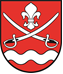 
SZLAKI PIESZE W GMINIE NOWA WIEŚ WIELKA  - stan na grudzień 2022 r.
SZLAKI PIESZE W GMINIE NOWA WIEŚ WIELKA  - stan na grudzień 2022 r.
SZLAKI PIESZE W GMINIE NOWA WIEŚ WIELKA  - stan na grudzień 2022 r.
SZLAKI PIESZE W GMINIE NOWA WIEŚ WIELKA  - stan na grudzień 2022 r.
SZLAKI PIESZE W GMINIE NOWA WIEŚ WIELKA  - stan na grudzień 2022 r.Lp.Numer szlakuPrzebiegKmKm 
w GminieUwagi1.KP- 4106 - sBydgoszcz - Solec Kujawski28,513,3do pomnika -węzeł szlaków2.KP- 4107 - zBydgoszcz - Chmielniki13,711,0do pomnika -węzeł szlaków3.KP- 4108 - cBydgoszcz - Nowa Wieś Wielka25,719,7do pomnika -węzeł szlaków4.KP- 4117 - nBrzoza - Gąsawa58,57,9gr. gminy (~Antoniewo)5.KP- 4028 - sNowa Wieś Wielka – 18. Południk10,210,26.KP- 4118 - yBrzoza PKP – Nowa Wieś Wielka16,916,9im. bł. Czesława Jóźwiaka7.KP- 4120 - zNowa Wieś Wielka - Chrośna10,79,3gr. gminy (~Chrośna)Razem:Razem:Razem:164,288,3L.p.Lokalizacja:Zakres:Wartość:1.BrzozaWymiana zestawu zabawowego, bujaków sprężynowych - 4 szt., ławek - 4 szt., huśtawki wagowej - 1 szt., koszy na śmieci - 2 szt., urządzeń siłowni zewnętrznej: wioślarz + wyciskanie siedząc, biegacz + orbitrek.117 231,05 zł2.Dąbrowa WielkaWymiana huśtawki wahadłowej podwójnej - 1 szt., bujaka sprężynowego - 1 szt., montaż urządzenia siłowni zewnętrznej na pylonie: wyciskanie siedząc + wyciąg górny.23 960,40 zł3.DobromierzWykonanie nawierzchni z kostki betonowej pod altaną.1 722,00 zł4.DziemionnaZagospodarowanie terenu na boisku sportowym.19 750,00 zł5.JakubowoDostawa i montaż altany ogrodowej.12 000,00 zł6.KolankowoWykonanie ogrodzenia betonowego boiska.17 527,50 zł7.Nowa Wieś Wielka ul. PięknaWymiana zestawu zabawowego, montaż ławkostołów - 2 szt., wymiana ławek - 4 szt., huśtawki wagowej - 1 szt., bujaków sprężynowych - 4 szt., huśtawki wahadłowej podwójnej  - 1 szt., koszy na śmieci - 2 szt.86 289,60 zł8.Nowa Wieś Wielka ul. KwiatowaWymiana bujaków sprężynowych - 3 szt.,  huśtawki wahadłowej podwójnej - 1 szt., montaż huśtawki wahadłowej podwójnej - 1 szt., huśtawki wagowej - 1 szt., wymiana istniejących ławek - 2 szt., montaż ławek- 2 szt., wymiana kosza na śmieci - 1 szt.39 896,34 zł9.Nowa Wieś Wielka ul. KonwaliowaWymiana huśtawki wahadłowej podwójnej - 1 szt., kosza na śmieci - 1 szt4 723,20 zł10.Nowa WioskaMontaż dwóch urządzeń siłowni zewnętrznych na pylonach:
a) wahadło + biegacz + twister
b) wyciskanie siedząc + wyciąg górny17 835,00 zł11.Nowe SmolnoWykonanie nawierzchni z kostki betonowej pod altaną, wymiana bujaków sprężynowych - 3 szt., dostawa ławkostołów - 2 szt.7 503,00 zł12.OlimpinWymiana zestawu zabawowego, montaż wozu strażackiego, zestawu zabawowego z piaskownicą, lokomotywy, karuzeli okrągłej trójramiennej, huśtawki metalowej potrójnej, urządzenia zabawowego samochód, bujaka sprężynowego podwójnego, ławek 2 szt, wymiana trawy na boisku, wykonanie podłoża z kostki betonowej pod wiatą297 334,38 zł13.Prądocin ul. ZakoleWymiana huśtawki wahadłowej podwójnej - 1 szt., wymiana 1 ławkostołu,
wymiana 1 bujaka sprężynowego3 997,50 zł14.Tarkowo Dolne (osiedle)Montaż huśtawki „bocianie gniazdo”4 858,50 zł15.Tarkowo Dolne (przy świetlicy)Montaż zjazdu linowego, demontaż i utylizacja „kółek akrobatycznych” - 1 szt., montaż huśtawki „bocianie gniazdo” (w miejsce „kółek akrobatycznych”) - 1 szt.15 375,00 złrazem:razem:razem:318 376,90 złL.p.Lokalizacja:Zakres:1.JakubowoDemontaż i utylizacja części zestawu zabawowego2.KobylarniaDemontaż i utylizacja bujaka sprężynowego, karuzeli tarczowej oraz huśtawki wagowej3.OlimpinDemontaż ławki4.Nowe Smolno Wymiana uszkodzonego siedziska w ławce5.Nowa Wieś Wielka ul. PięknaWymiana siatki piłkochwytu na mini boisku6.Nowa WioskaWymiana uszkodzonych rączek przy bujaku sprężynowym, wymiana mocowań łańcucha huśtawki7.Tarkowo DolneWymiana uszkodzonych siedzeń w ławkach, wymiana tablicy regulaminu 1) środki  z Rządowego  Funduszu Rozwoju  Dróg 139.092,00 zł2) środki Rządowy Fundusz Inwestycji Lokalnych250.000,00 zł3) środkami pochodzącymi z budżetu UE1.061.074,64 zł3) środkami własnymi budżetu gminy4.505.705,84 zł.Klasyfikacja budżetowaTreśćWykonanie700-70005-0470Wpływy z opłat za trwały zarząd, użytkowanie  i służebności2.783,00700-70005-0550Wpływy z opłat z tytułu  użytkowania wieczystego nieruchomości60.674,70700-70005-0750Wpływy z najmu i dzierżawy składników majątkowych Skarbu Państwa, jednostek samorządu terytorialnego lub innych jednostek zaliczanych do sektora finansów publicznych oraz innych umów o podobnym charakterze244.363,62700-70005-0760Wpływy z tytułu przekształcenia prawa użytkowania wieczystego w prawo własności1.348,78700-70005-0770Wpłaty z tytułu odpłatnego nabycia prawa własności oraz prawa użytkowania wieczystego nieruchomości508.777,23700-70007-0750Wpływy z najmu i dzierżawy składników majątkowych Skarbu Państwa, jednostek samorządu terytorialnego lub innych jednostek zaliczanych do sektora finansów publicznych oraz innych umów o podobnym charakterze17.053,31700-70007-0770Wpłaty z tytułu odpłatnego nabycia prawa własności oraz prawa użytkowania wieczystego nieruchomości2.736,30900-90015-0470Wpływy z opłat za trwały zarząd, użytkowanie  i służebności3.070,00RazemRazem840.806,94Gr.Wyszczególnienie składników mienia komunalnegoUrząd GminyJednostki oświatoweŚDSGOPSSP ZOZ ZGKGOKGBP0GRUNTY                    (działki budowlane, tereny budowlane, działki zabudowane, grunty pozostałe)52.110.638,820,000,000,000,000,000,000,001BUDYNKI I LOKALE8.832.227,8318.850.254,400,001.304.786,000,008.636.164,760,000,002OBIEKTY INŻYNIERII LĄDOWEJ I WODNEJ67.343.422,772.076.654,450,000,000,0053.190.486,940,000,003KOTŁY I MASZYNY ENERGETYCZNE0,00266.989,610,000,0018.942,00312.511,420,000,004MASZYNY,URZĄDZENIA I APARATY OGÓLNEGO ZASTOSOWANIA347.085,22286.779,4311.660,0023.682,0095.470,431.518.945,370,000,005SPECJALISTYCZNE MASZYNY, URZĄDZENIA I APARATY62.800,00197.507,8228.644,000,000,00829.388,3217.209,80,006URZĄDZENIA TECHNICZNE248.378,610,0063.896,0023.963,6067.564,601.615.732,290,000,007ŚRODKI TRANSPORTU8.500,000,00140.0000,000,00813.662,890,000,008NARZĘDZIA, PRZYRZĄDY, RUCHOMOŚCI I WYPOSAŻENIE294.548,4148.220,710,000,00747.233,19124.047,938.068,800,009.WAARTOŚCI NIEMATERIALNE I PRAWNE235.353,334.300,0019.798,7163.799,54115.699,8044.700,818.268,001.354,97Ogółem:129.482.954,9921.730.706,42263.998,711.416.231,141.044.910,0267.085.640,7333.546,601.1354,97ROK ZAREJESTROWANIA WNIOSKUILOŚĆ WNIOSKÓWROZLICZONA DOTACJAREZYGNACJAPRZEKROCZENIE TERMINU UMOWYZŁY KOCIOŁW TOKU201754301167020184226800820195240200102020262230012021433160062022743000SUMA224153336725Nazwa Gminyliczba złożonych wniosków o dofinansowanie [szt.]liczba zawartych umów[szt.]liczba zrealizowanych przedsięwzięć [szt.]kwota wypłaconych dotacji[zł]Nowa Wieś Wielka (gmina wiejska)397375      2163 988 375,69Kod odpaduRodzaj odpaduIlość20 03 01Niesegregowane2989,900015 01 01Opakowania z papieru i tektury163,200015 01 06Zmieszane opakowaniowe382,270015 01 07Opakowania ze szkła289,230020 03 07Wielkogabarytowe164,140015 01 10*Opakowania zawierające pozostałości substancji niebezpiecznych8,490020 01 32Leki0,430016 01 03Zużyte opony28,660017 01 01Odpady betonu oraz gruz betonowy z rozbiórek i remontów175,260017 01 07Zmieszane odpady z betonu, gruzu ceglanego, odpadowych materiałów ceramicznych104,340017 09 04Zmieszane odpady z budowy, remontów i demontażu inne96,460020 01 10Odzież2,790020 01 21*Lampy fluor. i inne z rtęcią0,178020 01 23*Urządz.zawier.freony4,250020 01 33*Baterie i akumulatory0,260020 01 35*Urządz.elektr.i elektron.niebezpieczne5,460020 01 36Urządz.elektr.i elektron.inne10,720020 02 01Odpady ulegające biodegradacji1023,960020 02 03Inne odpady nieulegające biodegradacji (z cmentarzy)30,7400RAZEM:5485,3980